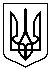 НАЦІОНАЛЬНА КОМІСІЯ, ЩО ЗДІЙСНЮЄ ДЕРЖАВНЕ РЕГУЛЮВАННЯ У СФЕРАХ ЕНЕРГЕТИКИ ТА КОМУНАЛЬНИХ ПОСЛУГТЕНДЕРНА ДОКУМЕНТАЦІЯ з урахуванням порядку та умов здійснення публічних закупівель, відповідно до особливостей затверджених постановою Кабінету Міністрів Українивід «12» жовтня 2022 р. №1178щодо проведення процедури відкритих торгів на закупівлюДК 021:2015:30230000-0: Комп’ютерне обладнання (комп’ютерне обладнання)

Київ2024 рік* надається документальне підтвердження вжиття заходів для доведення своєї надійності, а саме: документи, які підтверджують, що він сплатив або зобов’язався сплатити відповідні зобов’язання та відшкодування завданих збитків.Додаток 1 Тендерної документаціїФорма «Тендерна пропозиція» подається у вигляді, наведеному нижче, на фірмовому бланку (у разі його наявності). Учасник не повинен відступати від даної форми. Переможець торгів у строк, що не перевищує чотирьох днів з дати оприлюднення в електронній системі закупівель повідомлення про намір укласти договір про закупівлю, повинен надати тендерну пропозицію приведену у відповідність до показників за результатами проведеного аукціону. Учасник може не завантажувати вищезазначений документ у разі, якщо остаточна та первинна пропозиції, зафіксовані електронною системою закупівель, співпадають.ТЕНДЕРНА ПРОПОЗИЦІЯМи, ______________ (назва учасника) надаємо свою тендерну пропозицію для участі у відкритих торгах на закупівлю ДК 021:2015:30230000-0: Комп’ютерне обладнання (комп’ютерне обладнання) відповідно до вимог тендерної документації.Вивчивши тендерну документацію і технічні вимоги, на виконання зазначеного вище, ми, уповноважені на підписання Договору, маємо можливість та погоджуємося виконати вимоги Замовника та Договору на умовах, зазначених у цій пропозиції за наступною ціною:* У разі якщо Учасник не є платником ПДВ, або предмет закупівлі не обкладається ПДВ, або оподатковується за нульовою ставкою, такі пропозиції надаються без врахування ПДВ1. Ми погоджуємося дотримуватися своєї пропозиції протягом 90 днів із дати кінцевого строку подання тендерних пропозицій.2. Ми погоджуємося з умовами, що ви можете відхилити нашу чи всі тендерні пропозиції згідно з умовами тендерної документації  та розуміємо, що Ви не обмежені у прийнятті будь-якої іншої пропозиції з більш вигідними для Вас умовами.3. Якщо наша пропозиція буде визначена найбільш економічно вигідною, ми зобов’язуємося підписати договір із замовником не раніше ніж через 5 днів з дати оприлюднення на веб-порталі Уповноваженого органу повідомлення про намір укласти договір про закупівлю, але не пізніше ніж через 15 днів з дня прийняття рішення про намір укласти договір про закупівлю (у випадку обґрунтованої необхідності строк для укладання договору може бути продовжений до 60 днів).___________________	___________________	________________________посада Уповноваженої особи		підпис та печатка (за наявності)	ініціали та прізвище Уповноваженої особиДодаток 2Тендерної документації Інформація та документами, що підтверджують відповідність учасника кваліфікаційним критеріям та іншим вимогам замовникаРозділ І. Перелік документів, що надаються для підтвердження відповідності кваліфікаційним критеріямЗамовник встановлює такий кваліфікаційні критерій:Розділ ІІ. Інші вимогиУчасник у складі тендерної пропозиції надає:1. Довідку в довільній формі,  яка містить відомості про учасника: а) реквізити (місцезнаходження, телефон); б) керівництво (посада, прізвище, ім’я, по батькові); в) інформація про реквізити банківського рахунку;г) ПІБ контактної особи, номер телефону контактної особи учасника.2. Витяг з Єдиного державного реєстру юридичних осіб, фізичних осіб-підприємців та громадських формувань (далі – ЄДР), що містить актуальну інформацію про кінцевих бенефіціарних власників або довідку в довільній формі, яка містить інформацію про засновника та кінцевого бенефіціарного власника учасника, зокрема: назва юридичної особи, що є засновником учасника, її місцезнаходження та країна реєстрації; прізвище, ім’я по-батькові засновника та/або кінцевого бенефіціарного власника, адреса його місця проживання та громадянство. Зазначені документи надаються лише учасниками юридичними особами та лише в період, коли Єдиний державний реєстр юридичних осіб, фізичних осіб – підприємців та громадських формувань, не функціонує. Інформація про кінцевого бенефіціарного власника зазначається в довідці лише учасниками – юридичними особами, які повинні мати таку інформацію в Єдиному державному реєстрі юридичних осіб, фізичних осіб – підприємців та громадських формувань у відповідності до пункту 9 частини 2 статті 9 Закону України «Про державну реєстрацію юридичних осіб, фізичних осіб - підприємців та громадських формувань». 	У разі, якщо учасником закупівлі є громадяни російської федерації/республіка білорусь /юридичні особи, утворені та зареєстровані відповідно до законодавства України, кінцевим бенефіціарним власником, членом або учасником (акціонером), що має частку в статутному капіталі 10 і більше відсотків (далі – активи), якої є громадянин російської федерації/республіка білорусь, крім випадків коли активи в установленому законодавством порядку передані в управління Національному агентству з питань виявлення, розшуку та управління активами, одержаними від корупційних та інших злочинів (на підтвердження надати судове рішення у кримінальному процесі (ухвала слідчого судді, або суду), або згоду самого власника активів), то такий учасник додатково надає належним чином завірену копію посвідки про тимчасове чи постійне місце проживання на території України такого громадянина російської федерації/республіка білорусь, видану у відповідності до Закону України «Про Єдиний державний демографічний реєстр» та документи, що підтверджують громадянство України, посвідчують особу чи її спеціальний статус. 3. Паспорт учасника (для фізичних осіб, у тому числі фізичних осіб-підприємців).4. Облікова картка фізичної особи – платника податків (для фізичних осіб, у тому числі фізичних осіб-підприємців).5. Документи, що підтверджують повноваження щодо підпису документів тендерної пропозиції учасника (виписка з протоколу (рішення) засновника/ів (протокол (рішення) засновника/ів), наказ про призначення (у разі підписання керівником); довіреність, доручення (у разі підписання іншою уповноваженою особою Учасника); або інший документ, що підтверджує повноваження посадової особи учасника на підписання тендерної пропозиції).  Повноваження учасника – фізичної особи підприємця підтверджуються паспортом.6. Документи, що підтверджують повноваження на укладення договору про закупівлю (виписка з протоколу (рішення) засновника/ів (протокол (рішення) засновника/ів), наказ про призначення (у разі підписання керівником); довіреність, доручення (у разі підписання іншою уповноваженою особою Учасника) або інший документ). Повноваження учасника – фізичної особи підприємця підтверджуються паспортом.7. Довідку, складену у довільній формі, яка містить інформацію про технічні, якісні, кількісні характеристики, опис предмета закупівлі, що підтверджує відповідність тендерної пропозиції Учасника технічним вимогам до предмету закупівлі, (відповідно до Додатку 3 цієї тендерної документації).Розділ ІІІ. Підтвердження відповідності учасника вимогам, визначеним у пункті 47 Особливостей.Учасник процедури закупівлі підтверджує відсутність підстав, визначених пунктом 47 Особливостей (крім підпунктів 1 і 7 цього пункту), шляхом самостійного декларування відсутності таких підстав в електронній системі закупівель під час подання тендерної пропозиції.Замовник не вимагає від учасника процедури закупівлі під час подання тендерної пропозиції в електронній системі закупівель будь-яких документів, що підтверджують відсутність підстав, визначених у пункті 47 Особливостей (крім підпунктів 1 і 7 цього пункту), крім самостійного декларування відсутності таких підстав учасником процедури закупівлі відповідно до абзацу шістнадцятого цього пункту. Якщо відповідні поля для декларування відсутності підстав для відмови в участі у процедурі закупівлі не реалізовані в електронній системі закупівель, учасник у складі тендерної пропозиції надає довідки (довідку) у довільній формі та/або довідку відповідно до форми, що окремо передбачена у Розділі ІІІ Додатку 2 до цієї тендерної документації (Форма №1 щодо відсутності підстав для відмови в участі у процедурі закупівлі). Якщо учасником процедури закупівлі є об’єднанням учасників – надається документ (довідку) у довільній формі та/або довідку відповідно до форми, що окремо передбачена у Розділі ІІІ Додатку 2 до цієї тендерної документації (Форма №1 щодо відсутності підстав для відмови в участі у процедурі закупівлі) стосовно кожного з учасників об’єднання, які входять до його складу з урахуванням їх резиденства. Форма №1Уповноваженій особі НКРЕКПДовідка про відсутність підстав для відмови в участі у процедурі закупівліМи, /найменування Учасника/ (далі - Учасник), цією довідкою засвідчуємо про відсутність підстав для відмови в участі у процедурі закупівлі, передбачених пунктом 47 Постанови Кабінету Міністрів України від 12 жовтня 2022 р. № 1178 «Про затвердження особливостей здійснення публічних закупівель товарів, робіт і послуг для замовників, передбачених Законом України “Про публічні закупівлі”, на період дії правового режиму воєнного стану в Україні та протягом 90 днів з дня його припинення або скасування».Додаток 3Тендерної документаціїІнформація про необхідні технічні, якісні та кількісні характеристики предмета закупівліДК 021:2015:30230000-0: Комп’ютерне обладнанняКомп’ютерне обладнанняРозділ І. Загальні вимоги до предмета закупівліМісце постачання Товару – вул. Сім’ї Бродських, . Київ. Постачання Товару здійснюється повністю коштом Учасника. Строк постачання Товару – до 19.08.2024.Учасник гарантує, що Товар належить йому на праві власності, не перебуває під забороною відчуження, арештом, не є предметом договорів оренди, застави та іншим засобом забезпечення виконання зобов’язань перед будь-якими фізичними або юридичними особами, а також не є предметом будь-якого іншого обтяження чи обмеження, передбаченого законодавством України.Учасник підтверджує, що всі податки та збори, які стягуються з нього в Україні, включені до ціни тендерної пропозиції, всі ризики та витрати, пов’язані із переданням (постачанням) Товару, включаючи оплату мита (у разі необхідності), податків та інших зборів і обов’язкових платежів відповідно до вимог законодавства України, зобов’язується нести Учасник торгів.Учасник гарантує якість та можливість експлуатації (використання) Товару за призначенням протягом гарантійного строку за умов дотримання Замовником, в інтересах якого проводиться процедура закупівлі, правил його експлуатації. Гарантійний строк становить: на позиції 2, 3, 4, 5, 7, 8 Розділу II. Технічні та кількісні характеристики до предмета закупівлі – не менше ніж 12 місяців; на позиції 1, 6 – не менше ніж 36 місяців та обчислюється з моменту передання Учасником Товару Замовнику, в інтересах якого проводиться процедура закупівлі.Учасник у складі пропозиції повинен надати нижчезазначені документи, що підтверджують характеристики Товару:Заповнену та підписану службовою (посадовою) особою Учасника, яку уповноважено Учасником представляти його інтереси під час проведення процедури закупівлі, довідку встановленого зразку (Форма № 1), з зазначенням конкретного найменування та інформації про фактичні технічні характеристики запропонованого Товару.У разі, якщо на закупівлю запропоновано аналогічний Товар, Учасник з метою підтвердження його відповідності технічним характеристикам до предмета закупівлі (Розділ II Додаток 3), у складі своєї пропозиції повинен надати довідку, яка містить посилання на офіційний вебсайт виробника запропонованого Товару, в якому вказано його модель та технічні характеристики. 2. Документальне підтвердження у вигляді авторизаційного листа (електронна копія) щодо позицій 1, 2, 3, 6 Розділу II. Технічні та кількісні характеристики до предмета закупівлі від виробника запропонованого Товару або його офіційного представника на території України щодо партнерських відносин з Учасником, які необхідні для продажу (постачання) запропонованого Товару, із зазначенням найменування Замовника, найменування запропонованого Товару та номера оголошення в електронній системі закупівель «ProZorro».У разі, якщо авторизаційний лист (електронна копія) надається Учасником від офіційного представника на території України, Учасник додатково у складі своєї пропозиції повинен надати лист (електронна копія) від виробника запропонованого Товару на ім’я офіційного представника компанії виробника на території України щодо повноважень по наданню (підписанню) авторизаційних листів.Документальне підтвердження у вигляді авторизаційного листа (електронна копія) щодо позиції 7 Розділу II. Технічні та кількісні характеристики до предмета закупівлі від виробника запропонованого Товару щодо партнерських відносин з Учасником, які необхідні для продажу (постачання) запропонованого Товару, із зазначенням найменування Замовника, найменування запропонованого Товару та номера оголошення в електронній системі закупівель «ProZorro».Товар, який є предметом закупівлі повинен бути новим і таким, який не був у використанні.Запропоноване Учасником обладнання (позиції 1, 2, 3, 6 Розділу II. Технічні та кількісні характеристики до предмета закупівлі) повинне бути від одного виробника.Розділ II. Технічні та кількісні характеристики до предмета закупівліУчасник попереджається, що будь-яке відхилення від запропонованих технічних характеристик предмету закупівлі у сторону їх погіршення або зменшення призведе до відхилення його тендерної пропозиції, як такої, що не відповідає умовам тендерної документації.Погодження з технічними, якісними та кількісними характеристиками предмета закупівлі Учасник підтверджує документально. Документальним підтвердженням може бути довідка у довільній формі.Форма № 1Фактичні технічні характеристики запропонованого Товару* – вказується повна назва та модель запропонованого Учасником обладнання.ПДодаток 4Тендерної документаціїДокументи, що надає переможець процедури закупівліПереможець процедури закупівлі у строк, що не перевищує чотири дні з дати оприлюднення в електронній системі закупівель повідомлення про намір укласти договір про закупівлю, повинен надати замовнику шляхом оприлюднення в електронній системі закупівель документи, що підтверджують відсутність підстав, зазначених у підпунктах 3, 5, 6 і 12 Особливостей. Документи, що підтверджують відсутність підстав, визначених пунктами 5, 6, і 12 Особливостей а саме:Замовник зобов’язаний відхилити тендерну пропозицію переможця процедури закупівлі в разі, якщо той не надав у спосіб, зазначений в тендерній документації, документи, що підтверджують відсутність підстав, визначених пунктом 47 Особливостей.2. Переможець торгів у строк, що не перевищує чотири дні з дати оприлюднення на веб-порталі Уповноваженого органу повідомлення про намір укласти договір, повинен надати тендерну пропозицію приведену у відповідність до показників за результатами проведеного аукціону. Ціна за результатами аукціону (у тому числі ціна за одиницю) має бути округлена до двох десяткових знаків після коми.Переможець може не завантажувати вищезазначений документ у разі, якщо остаточна та первинна пропозиції, зафіксовані електронною системою закупівель, співпадають.УВАГА* :З урахуванням вимог цієї тендерної документації, переможцю процедури, на виконання вимог пункту 47 Особливостей, необхідно надати замовнику документ(и) (окрім тих, що передбачені цією тендерною документацією), що підтверджує(ють) відсутність підстав, визначених підпунктом  3 пункту 47 Особливостей (витяг або Інформаційна довідка з Єдиного державного реєстру осіб, які вчинили корупційні або пов’язані з корупцією правопорушення), шляхом оприлюднення його (їх) в електронній системі закупівель. Замовник не вимагає документального підтвердження публічної інформації, що оприлюднена у формі відкритих даних згідно із Законом України «Про доступ до публічної інформації» та/або міститься у відкритих публічних електронних реєстрах, доступ до яких є вільним, або публічної інформації, що є доступною в електронній системі закупівель, крім випадків, коли доступ до такої інформації є обмеженим на момент оприлюднення оголошення про проведення відкритих торгів.Додаток 5Тендерної документації Проект договоруДоговірна постачання товарів №__________м. Київ								«___» __________ 2024 року__________________________________________________________________, в особі ____________________________________________________________, який діє на підставі ________________________________________, (далі – Постачальник), з однієї сторони, таНаціональна комісія, що здійснює державне регулювання у сферах енергетики та комунальних послуг, в особі ________________________________________________, який діє на підставі ____________________________________________________________, (далі – Покупець), з другої сторони, (далі разом іменуються Сторони, а кожна окремо – Сторона), уклали цей договір (далі – Договір) про таке:Предмет ДоговоруУ порядку та на умовах, визначених Договором, Постачальник бере на себе зобов’язання передати у власність Покупця комп’ютерне обладнання (далі – Товар), а Покупець зобов’язується у порядку та на умовах, визначених цим Договором, прийняти та оплатити Товар після його отримання. Код відповідно до національного класифікатора України «Єдиний закупівельний словник» ДК 021:2015:30230000-0: Комп’ютерне обладнання.Кількість, асортимент та ціна визначені у додатку «Специфікація Товару» до Договору (далі – Додаток).Якість ТоваруТовар повинен бути новим, повністю придатним до використання та таким, що не перебував в експлуатації та умови його зберігання не порушені.Товар повинен бути упакованим, тара та/або упаковка повинна повністю зберігати та захищати його від пошкоджень під час транспортування та зберігання, мати маркування, що містить: найменування виробника, дату виробництва, назву Товару, кількість Товару та дані, що характеризують властивості Товару, попереджувальні знаки.Гарантія якості та гарантійні зобов’язанняПостачальник гарантує якість та можливість експлуатації (використання) Товару за призначенням протягом гарантійного строку, що визначений у Додатку, за умови дотримання Покупцем правил його експлуатації. Гарантійний строк обчислюється з моменту передання Постачальником Товару Покупцю за видатковою накладною.Постачальник гарантує, що Товар належить йому на праві власності, не перебуває під забороною відчуження, арештом, не є предметом договорів оренди, застави та іншим засобом забезпечення виконання зобов’язань перед будь-якими фізичними або юридичними особами, а також не є предметом будь-якого іншого обтяження, передбаченого законодавством України.Постачальник відповідає за усі недоліки (дефекти), виявлені у переданому Товарі протягом гарантійного строку, якщо не доведе, що недоліки виникли після його передання Покупцеві внаслідок неправильної експлуатації (використання), неналежного ремонту Товару, проведеного самим Покупцем або залученими ним третіми особами.У разі виявлення Покупцем протягом гарантійного строку недоліків (дефектів) у поставленому Товарі, письмово повідомляє про них Постачальника не пізніше 5 (п’яти) робочих днів з дня виявлення таких недоліків.Постачальник зобов’язаний протягом 5 (п’яти) робочих днів з моменту отримання повідомлення про виявлення недоліків (дефектів) прибути до місцезнаходження Товару для складення відповідного акту про виявлені недоліки Товару.Акт про виявлені недоліки Товару складається уповноваженими представниками Сторін, із зазначенням усіх недоліків (дефектів) Товару.Гарантійний строк продовжується на строк, протягом якого поставлений Товар не міг експлуатуватися (використовуватись) за його призначенням внаслідок виявлених недоліків (дефектів), відповідальність за які несе Постачальник.Постачальник зобов’язаний усунути усі недоліки (дефекти) Товару, що зазначені в акті про виявлені недоліки Товару, за власний рахунок протягом 10 (десяти) робочих днів з дати підписання такого акту.У разі неможливості усунення недоліків (дефектів) Товару Постачальник зобов’язаний замінити такий Товар на аналогічний Товар відповідної якості.Постачальник несе усі витрати та ризики, пов’язані з усуненням недоліків Товару неналежної якості та наданням послуг з гарантійного обслуговування з моменту підписання відповідного акту про виявлення недоліків Товару. Доставка до місця, де буде проведено усунення недоліків Товару, та його повернення (навантаження, транспортування, страхування, відвантаження) виконується за рахунок Постачальника.На час гарантійного ремонту Товару Покупцю надається аналогічний Товар, який відповідає умовам Договору, з обмінного фонду Товарів. Покупець в праві відмовитися від запропонованого аналогічного Товару.Товар, який надається на час гарантійного ремонту, повинен бути переданий Покупцю Постачальником протягом 3 (трьох) робочих днів з дня підписання акту про виявлені недоліки Товару.Якщо між Сторонами виник спір щодо усунення недоліків (дефектів) обладнання або їх причин, на вимогу будь-якої Сторони може бути проведено незалежну експертизу. Фінансування витрат, пов’язаних з проведенням такої експертизи, покладається на Постачальника, крім випадків, коли експертизою буде встановлено відсутність порушень умов цього Договору Постачальником або відсутність причинного зв’язку між діями та/або бездіяльністю Постачальника та настанням недоліків (дефектів) обладнання. У такому випадку витрати, пов’язані з проведенням експертизи, фінансує Сторона, яка вимагала її проведення, а якщо експертизу проведено за згодою Сторін, такі витрати покладаються на обидві Сторони у рівних частинах.Ціна ДоговоруЦіна за Договором становить: __________ грн ___ коп. (сума прописом) з ПДВ*, __________ грн ___ коп. (сума прописом) без ПДВ, __________ грн ___ коп. (сума прописом) ПДВ*.Ціна за Договором може бути змінена за взаємною згодою Сторін з урахуванням пункту 14.4. Договору.Порядок здійснення оплатиОплата Товару здійснюється Покупцем у безготівковій формі шляхом перерахування коштів на розрахунковий рахунок Постачальника, вказаний у Договорі, протягом 7 (семи) робочих днів з дати передачі Товару на підставі видаткової накладної.У разі розірвання Договору у випадках, передбачених законодавством України чи Договором, Покупцем проводиться оплата за фактично переданий Товар, який відповідає умовам Договору. Оплата за фактично переданий Товар здійснюється у порядку, передбаченому у пункті 5.1 цього розділу.Умови постачання ТоваруПостачання Товару у повному обсязі повинне бути здійснено Постачальником у строк до 19.08.2024 року. Постачання Товару може бути здійснено партіями за згодою Сторін.__________*Якщо Постачальник не є платником ПДВ або предмет закупівлі не обкладається ПДВ, то вартість Товару зазначається без ПДВ.Передача Товару повинна проходити у робочий час Покупця за адресою: 
вул. Сім’ї Бродських, 19, м. Київ. Завантаження та розвантаження Товару здійснюється представниками Постачальника та за його рахунок.Заявка на постачання направляється Покупцем за місцезнаходженням Постачальника або на електронну адресу Постачальника __________.Право власності Покупця на переданий Товар виникає з дати прийняття Товару, що підтверджується видатковою накладною, оформленою належним чином.Днем передачі Товару вважається дата підписання Сторонами видаткової накладної.Видаткова накладна складається та підписується Сторонами у двох примірниках.Разом з Товаром Постачальник також надає такі документи:інструкції з експлуатації Товару українською мовою або іноземною мовою з автентичним перекладом українською мовою;гарантійний талон на кожну одиницю Товару.У разі відсутності документації, що повинна бути переданою разом із Товаром, Покупець має право не прийняти Товар та вимагати передачі Товару з необхідними документами.У разі пошкодження цілісності тари та/або упаковки Товару або невідповідності Товару умовам Договору Покупець має право не приймати такий Товар та вимагати його заміни за рахунок Постачальника на Товар відповідної якості, який відповідає умовам Договору. У такому разі Сторонами складається акт виявлення недоліків Товару (у двох примірниках). Постачальник зобов’язаний протягом 10 (десяти) робочих днів з дати підписання Сторонами акту виявлення недоліків Товару провести таку заміну.Зобов’язання СторінПостачальник зобов’язаний:Забезпечити постачання і передачу Товару у кількості, якості, асортименті та строки, встановлені умовами Договору;Здійснити заміну Товару або гарантійний ремонт на умовах, передбачених Договором.Постачальник має право:Своєчасно та у повному обсязі отримати плату за переданий Товар;Вимагати дострокового розірвання Договору у разі невиконання або неналежного виконання Покупцем зобов’язань за Договором, письмово повідомивши про це Покупця, окрім випадку затримки надходження бюджетних коштів на реєстраційний рахунок Покупця;Мати та реалізовувати інші права, передбачені Договором та законодавством України.Покупець зобов’язаний:Своєчасно та у повному обсязі здійснити оплату за переданий Товар на умовах та у порядку, передбачених Договором;Приймати Товар на умовах та у порядку, передбачених Договором, крім випадків, коли Покупець має право відмовитись від прийняття Товару;Забезпечити доступ Постачальнику до місця постачання Товару (місцезнаходження Покупця);Виконувати інші обов’язки, передбачені цим Договором та законодавством України.Покупець має право:У випадку невиконання або неналежного виконання Постачальником зобов’язань за Договором, відмовитися від Договору в односторонньому порядку шляхом направлення Постачальнику повідомлення про таку відмову;Контролювати постачання Товару на умовах, встановлених Договором;Залучати технічних експертів або спеціалістів, які мають відповідні дозвільні документи для перевірки якості Товару та його відповідності вимогам, встановленим Договором;Мати та реалізовувати інші права, передбачені Договором та законодавством України.Відповідальність СторінУ разі невиконання або неналежного виконання своїх зобов’язань за Договором Сторони несуть відповідальність, передбачену законодавством України та Договором.У випадку затримки постачання Товару понад термін, встановлений пунктом 6.1 Договору, Постачальник сплачує Покупцю пеню у розмірі 0,1 (нуль цілих одна десята) відсотка від вартості непоставленого Товару за кожний день прострочення постачання Товару, а за прострочення понад 30 (тридцять) календарних днів з Постачальника додатково стягується штраф у розмірі 7 (семи) відсотків вартості непоставленого (неприйнятого) Товару.За порушення строків оплати переданого Товару за Договором, Покупець сплачує пеню у розмірі однієї облікової ставки НБУ, що діяла у період прострочення, за кожен день прострочення, від суми заборгованості до дня оплати.У разі не проведення органами казначейства платежів на рахунках Покупця, відсутності фінансового ресурсу Єдиного казначейського рахунку, передбачені Договором та законодавством України штрафні санкції за прострочення розрахунків за Договором до Покупця у цей період не застосовуються.Сплата штрафних санкцій не звільняє Сторону, яка їх сплатила, від виконання зобов’язань за Договором.Обставини непереборної силиСторони звільняються від відповідальності за невиконання або неналежне виконання зобов’язань за Договором якщо доведуть, що належне виконання виявилося неможливим внаслідок обставин непереборної сили.Обставинами непереборної сили (форс-мажорними обставинами) є надзвичайні та невідворотні обставини, які об’єктивно впливають на виконання зобов’язань, передбачених умовами договору, обов’язків за законодавчими і іншими нормативними актами, дію яких неможливо було передбачити та дія яких унеможливлює їх виконання протягом певного періоду часу, визначені частиною другою статті 141 Закону України «Про торгово-промислові палати в Україні».Сторона, що не може виконувати зобов’язання за Договором унаслідок дії обставин непереборної сили, повинна протягом 3 (трьох) робочих днів з моменту їх виникнення повідомити про це іншу Сторону у письмовій формі.Сторони домовилися, що у випадку виникнення обставин непереборної сили, незалежних від волі Сторін Договору, виконання зобов’язань за цим Договором на час дії цих обставин призупиняється.Доказом виникнення обставин непереборної сили та строку їх дії є відповідні документи, які видаються Торгово-промисловою палатою України або іншим уповноваженим органом у порядку, визначеному законодавством України.Після припинення дії обставин непереборної сили виконання своїх зобов’язань Сторонами за цим Договором поновлюється.У разі, коли строк дії обставин непереборної сили продовжується більше ніж 
30 (тридцять) днів, кожна зі Сторін в установленому порядку має право розірвати Договір.КонфіденційністьКожна зі Сторін зобов’язується тримати в таємниці і захищати конфіденційність всієї інформації і документації, переданою їй іншою Стороною, а також всієї інформації і документації, що стала їй відома в ході виконання цього Договору та у зв’язку з ним, у тому числі така, що стала відома у ході переговорів, і у тому числі будь-які дані без обмеження, бази даних, вихідні коди програмного забезпечення, будь-яка інша інформація.Жодна із Сторін не повинна використовувати, розкривати чи будь-яким способом повідомляти будь-якій іншій особі деталі будь-якої конфіденційної інформації без попередньої письмової згоди іншої Сторони.Антикорупційне застереженняСторони цього Договору зобов’язуються дотримуватися і забезпечити дотримання вимог антикорупційного законодавства особами, які діють від їх імені.Порушення однією із Сторін будь-якої з вимог антикорупційного законодавства є істотним порушенням цього Договору, що надає право іншій Стороні на дострокове розірвання цього Договору, через надсилання письмового повідомлення. Сторони зобов’язуються не вимагати відшкодування збитків, які були заподіяні таким розірванням Договору.Постачальник гарантує, що не пропонував і не пропонуватиме винагороду, подарунок або будь-яку іншу перевагу, пільгу або вигоду за спрощення формальностей у зв’язку з виконанням цього Договору.Постачальник при укладанні цього Договору підтверджує відсутність конфлікту інтересів та зв’язків з особами, уповноваженими на виконання функцій держави або місцевого самоврядування. Крім цього Постачальник зобов’язується повідомити Покупця про виникнення потенційного або реального конфлікту інтересів, у зв’язку з виконанням цього Договору.Покупець може призупинити дію цього Договору на підставі письмової рекомендації антикорупційного уповноваженого за наявності факту вчинення корупційного або пов’язаного з корупцією правопорушення Постачальником або його уповноваженими особами, про що відповідальний суб’єкт повідомляє Покупця не пізніше наступного робочого дня з дня прийняття такого рішення.Постачальник зобов’язується забезпечувати зберігання інформації, рахунків та інших документів у тому числі щодо своїх контрагентів, які мають відношення до цього Договору, протягом строків зберігання таких документів, визначених законодавством, після закінчення терміну дії Договору та надавати їх на запит відповідального суб’єкта та/або антикорупційного уповноваженого.Вирішення спорівУ випадку виникнення спорів або розбіжностей Сторони зобов’язуються вирішувати їх шляхом взаємних переговорів.У випадку, якщо Сторони не досягнуть згоди, спір вирішується у судовому порядку відповідно до законодавства України.Строк дії ДоговоруДоговір набирає чинності з дати його підписання та діє до 31.09.2024 року, але у будь-якому випадку до повного виконання Сторонами своїх зобов’язань за Договором.Порядок зміни умов Договору та інші умовиЦей Договір з додатком до нього укладається і підписується у двох оригінальних примірниках, які мають однакову юридичну силу.Договір укладається відповідно до Цивільного кодексу України та Господарського кодексу України з урахуванням положень статті 41 Закону України «Про публічні закупівлі» (крім частин другої – п’ятої, сьомої – дев’ятої цієї статті) та постанови КМУ від 12 жовтня 2022 року № 1178 «Про затвердження особливостей здійснення публічних закупівель товарів, робіт і послуг для замовників, передбачених Законом України «Про публічні закупівлі», на період дії правового режиму воєнного стану в Україні та протягом 90 днів з дня його припинення або скасування».Договір може бути достроково розірваний за згодою Сторін та в інших випадках, передбачених законодавством України або Договором.Істотні умови Договору про закупівлю не можуть змінюватися після його підписання до виконання зобов’язань Сторонами у повному обсязі, крім випадків:зменшення обсягів закупівлі, зокрема з урахуванням фактичного обсягу видатків замовника. Сторони можуть внести зміни до Договору у разі зменшення обсягів закупівлі, зокрема з урахуванням фактичного обсягу видатків замовника, а також у випадку зменшення обсягу споживчої потреби. В такому випадку ціна Договору зменшується в залежності від зміни таких обсягів;погодження зміни ціни за одиницю Товару в Договорі про закупівлю у разі коливання ціни такого Товару на ринку, що відбулося з моменту укладення Договору про закупівлю або останнього внесення змін до Договору про закупівлю в частині зміни ціни за одиницю Товару. Зміна ціни за одиницю Товару здійснюється пропорційно коливанню ціни такого Товару на ринку (відсоток збільшення ціни за одиницю Товару не може перевищувати відсоток коливання (збільшення) ціни такого Товару на ринку) за умови документального підтвердження такого коливання та не повинна призвести до збільшення суми, визначеної в Договорі про закупівлю на момент його укладення. Внесення таких змін можливе за наявності наданого учасником документального підтвердження коливання ціни такого Товару на ринку, що відбулося з моменту укладення Договору про закупівлю або останнього внесення змін до Договору про закупівлю в частині зміни ціни за одиницю Товару (довідка (експертний висновок), отриманого від уповноваженого органу (Торгово-промислова палата України чи її територіальні відділення, ДП «Держзовнішінформ» або інший орган, який має на це повноваження). Документ, що надається Постачальником, повинен містити інформацію про ринкову (середньоринкову) ціну на Товар станом на дату укладання договору (попередньої додаткової угоди) та ринкову (середньоринкову) ціну на Товар станом на момент укладання додаткової угоди (документ, що підтверджує коливання ціни Товару на ринку, повинен бути виданим не більше 7 робочих днів відносно дати укладення додаткової угоди). Постачальник письмово звертається до Споживача щодо зміни ціни за одиницю Товару. Застосування зміненої ціни здійснюється з дати підписання Сторонами додаткової угоди (при зміні ціни за одиницю Товару, одночасно здійснюється зменшення кількості (обсягу) Товару);покращення якості предмета закупівлі, за умови що таке покращення не призведе до збільшення суми, визначеної в Договорі про закупівлю. Сторони можуть внести зміни до Договору у випадку покращення якості предмета Договору за умови, що така зміна не призведе до зміни предмета Договору та відповідає тендерній документації в частині встановлення вимог та функціональних характеристик до предмета закупівлі і є покращенням його якості;продовження строку дії Договору про закупівлю та/або строку виконання зобов’язань щодо передачі товару, виконання робіт, надання послуг у разі виникнення документально підтверджених об’єктивних обставин, що спричинили таке продовження, у тому числі обставин непереборної сили, затримки фінансування витрат замовника, за умови, що такі зміни не призведуть до збільшення суми, визначеної в Договорі про закупівлю;погодження зміни ціни в Договорі про закупівлю в бік зменшення (без зміни кількості (обсягу) та якості товарів, робіт і послуг). Сторони Договору про закупівлю можуть внести зміни до Договору у разі узгодженої зміни ціни в бік зменшення без зміни кількості (обсягу) та якості товару. Сума Договору про закупівлю зменшується пропорційно узгодженому зменшенню ціни;зміни ціни в Договорі про закупівлю у зв’язку з зміною ставок податків і зборів та/або зміною умов щодо надання пільг з оподаткування – пропорційно до зміни таких ставок та/або пільг з оподаткування, а також у зв’язку з зміною системи оподаткування пропорційно до зміни податкового навантаження внаслідок зміни системи оподаткування. Сторони можуть внести зміни до Договору у зв’язку зі зміною ставок податків і зборів та/або зміною умов щодо надання пільг з оподаткування – пропорційно до зміни таких ставок та/або пільг з оподаткування, а також у зв’язку з зміною системи оподаткування пропорційно до зміни податкового навантаження внаслідок зміни системи оподаткування.Зміна ціни може відбуватися як в бік збільшення, так і в бік зменшення, сума Договору може змінюватися в залежності від таких змін без зміни обсягу закупівлі. Підтвердженням можливості внесення таких змін будуть чинні (введені в дію) нормативно-правові акти та документи, що підтверджують зміну системи оподаткування;зміни умов у зв’язку із застосуванням положень частини шостої статті 41 Закону України «Про публічні закупівлі», а саме дія Договору про закупівлю може бути продовжена на строк, достатній для проведення процедури закупівлі на початку наступного року в обсязі, що не перевищує 20 відсотків суми, визначеної в початковому Договорі про закупівлю, укладеному в попередньому році, якщо видатки на досягнення цієї цілі затверджено в установленому порядку. Дані зміни можуть бути внесені до закінчення терміну дії Договору. 20 відсотків буде відраховуватись від суми, визначеної в початковому Договорі про закупівлю, укладеному в попередньому році, якщо видатки на досягнення цієї цілі затверджено в установленому порядку (у разі наявності та необхідності).Усі зміни та доповнення до Договору, що є істотними у розумінні статті 180 Господарського кодексу України, оформлюються письмово шляхом підписання додаткової угоди.Сторона-ініціатор внесення змін до Договору надсилає у порядку, передбаченому чинним законодавством України іншій Стороні зміни (проєкт додаткової угоди) до Договору. Сторона, яка одержала зміни до Договору, має право протягом 10 (десяти) календарних днів у разі згоди оформити такі зміни. У разі, якщо Сторони не досягли згоди щодо змін до Договору, або не отримали відповіді на запропоновані зміни в установлений строк, така додаткова угода до Договору вважається неукладеною.Сторони несуть повну відповідальність за достовірність вказаних ними у Договорі свого місцезнаходження та інших реквізитів і зобов’язуються письмово повідомляти іншу Сторону (шляхом направлення рекомендованого листа з описом) про їх зміну не пізніше 7 (семи) календарних днів після настання таких змін, а у разі неповідомлення – несуть ризик настання пов’язаних із цим несприятливих наслідків.Одностороння відмова від виконання зобов’язань, що виникли у Сторін на підставі укладення Договору, не допускається, крім випадків передбачених Договором.Реквізити Сторін__________**За наявності.	Додатокдо Договору №__________від «___» __________ 2024 р.Специфікація Товару__________*Якщо Постачальник не є платником ПДВ або предмет закупівлі не обкладається ПДВ, то вартість Товару зазначається без ПДВ.**За наявності.***Повне найменування зазначається згідно пропозиції переможця.Додаток 6Тендерної документаціїУповноваженій особі НКРЕКПЛист-згода з проектом договору       (Назва учасника)  _____, як учасник відкритих торгів на закупівлю ознайомились з проектом договору, який наведений в Додатку 5 Тендерної документації, та гарантуємо свої зобов’язання за ним.___________________	___________________		________________________посада Уповноваженої особи		підпис та печатка (за наявності)		ініціали та прізвище Уповноваженої особиЗАТВЕРДЖЕНОРішенням уповноваженої особиНаціональної комісії, що здійснює державнерегулювання у сферах енергетики та комунальнихпослуг від 18.04.2024 року №13 Уповноважена особа___________ К.П. ШевчукРозділ I. Загальні положенняРозділ I. Загальні положенняРозділ I. Загальні положення1.Терміни, які вживаються в тендерній документаціїДокументацію розроблено відповідно до вимог Закону України «Про публічні закупівлі» (далі — Закон) та Постанови Кабінету Міністрів України від 12 жовтня 2022 р. № 1178 «Про затвердження особливостей здійснення публічних закупівель товарів, робіт і послуг для замовників, передбачених Законом України “Про публічні закупівлі”, на період дії правового режиму воєнного стану в Україні та протягом 90 днів з дня його припинення або скасування» (далі — Особливості). Терміни, які використовуються в цій документації, вживаються у значенні, наведеному в Законі та Особливостях.2.Інформація про замовника торгів2.1повне найменування Національна комісія, що здійснює державне регулювання у сферах енергетики та комунальних послуг (далі – Замовник)2.2місцезнаходження вул. Сім’ї Бродських, . Київ, 03057, Україна2.3посадова особа замовника, уповноважена здійснювати зв'язок з учасниками - з технічних питань – Коваль Олексій Олексійович, заступник начальника відділу програмного забезпечення Управління інформаційних технологій; тел. (044) 204-70-79, e-mail: okoval@nerc.gov.ua- з організаційних питань – Шевчук Катерина Павлівна, начальник відділу публічних закупівель Управління з фінансово-економічних питань, бухгалтерського обліку та звітності; тел. (044) 204-48-77, e-mail: shevchuk@nerc.gov.ua 3.Процедура закупівліВідкриті торги з особливостями4.Інформація про предмет закупівлі 4.1назва предмета закупівліДК 021:2015:30230000-0: Комп’ютерне обладнання (комп’ютерне обладнання)4.2опис окремої частини (частин) предмета закупівлі (лота), щодо якої можуть бути подані тендерні пропозиціїЗакупівля здійснюється щодо предмету закупівлі в цілому4.3місце, кількість, обсяг поставки товарів (надання послуг, виконання робіт)Місце поставки товарів: м. Київ, вул. Сім’ї Бродських, 19 кількість товарів – 1148 шт.4.4строк поставки товарів (надання послуг, виконання робіт)до 19.08.20245.Недискримінація учасниківУчасники (резиденти та нерезиденти) всіх форм власності та організаційно-правових форм беруть участь у процедурах закупівель на рівних умовах.6.Інформація про валюту, у якій повинно бути розраховано та зазначено ціну тендерної пропозиції Валютою тендерної пропозиції є національна валюта України - гривня.Ціна тендерної пропозиції повинна бути визначена з урахуванням усіх податків, зборів, обов’язкових платежів (з ПДВ, (без ПДВ - якщо учасник не є платником ПДВ або предмет закупівлі не обкладається ПДВ або оподатковується за нульовою ставкою).НЕ приймається до розгляду тендерна пропозиції, ціна якої є вищою, ніж очікувана вартість предмета закупівлі, визначена в оголошенні про проведення цих відкритих торгів.7.Інформація про мову (мови), якою (якими) повинні готуватися тендерні пропозиції Документи, що мають відношення до тендерної пропозиції, і готуються безпосередньо учасником, складаються українською мовою крім  тих випадків, коли використання букв та символів української мови призводить до їх спотворення (зокрема, але не виключно, адреси мережі Інтернет, адреси електронної пошти, торговельної марки (знака для товарів та послуг), загальноприйняті міжнародні терміни).У разі надання учасником будь-яких документів (оригіналів чи їх копій) іноземною мовою, виданих іншими установами і підприємствами, такі документи повинні мати автентичний переклад українською мовою. Відповідальність за якість та достовірність перекладу несе учасник. Визначальним є текст, викладений українською мовою.Найменування, що пропонується до постачання може бути зазначене українською або англійською мовами.Найменування торгових марок, комерційні найменування, оригінальні патентовані назви, а також найменування юридичних осіб – нерезидентів України можуть виконуватися у тендерній пропозиції мовою оригіналу латиницею або кирилицею. Замовник не зобов’язаний розглядати документи, які не передбачені вимогами тендерної документації та додатками до неї та які учасник додатково надає на власний розсуд, у тому числі якщо такі документи надані іноземною мовою без перекладу. У випадку надання учасником на підтвердження однієї вимоги кількох документів, викладених різними мовами та за умови, що хоча б один з наданих документів відповідає встановленій вимозі, в тому числі щодо мови, замовник не розглядає інший(і) документ(и), що учасник надав додатково на підтвердження цієї вимоги, навіть якщо інший документ наданий іноземною мовою без перекладу).Розділ II. Порядок унесення змін та надання роз'яснень до тендерної документаціїРозділ II. Порядок унесення змін та надання роз'яснень до тендерної документаціїРозділ II. Порядок унесення змін та надання роз'яснень до тендерної документації1.Процедура надання роз'яснень щодо тендерної документаціїФізична/юридична особа має право не пізніше ніж за три дні до закінчення строку подання тендерної пропозиції звернутися через електронну систему закупівель до замовника за роз’ясненнями щодо тендерної документації та/або оголошення про проведення відкритих торгів та/або звернутися до замовника з вимогою щодо усунення порушення під час проведення тендеру (далі - звернення). Усі звернення автоматично оприлюднюються в електронній системі закупівель без ідентифікації особи, яка звернулася до замовника. Замовник повинен протягом трьох днів з дня їх оприлюднення надати відповідь на звернення та оприлюднити його в електронній системі закупівель. Замовник має право з власної ініціативи або у разі усунення порушень вимог законодавства у сфері публічних закупівель, викладених у висновку органу державного фінансового контролю відповідно до статті 8 Закону, або за результатами звернень, або на підставі рішення органу оскарження внести зміни до тендерної документації та/або оголошення про проведення відкритих торгів. У разі внесення змін до тендерної документації та/або оголошення про проведення відкритих торгів строк для подання тендерних пропозицій продовжується замовником в електронній системі закупівель, а саме - в оголошенні про проведення відкритих торгів таким чином, щоб з моменту внесення змін до тендерної документації та/або оголошення про проведення відкритих торгів до закінчення кінцевого строку подання тендерних пропозицій залишалося не менше чотирьох днів.Зміни, що вносяться замовником до тендерної документації та/або оголошення про проведення відкритих торгів, розміщуються та відображаються в електронній системі закупівель у новій редакції зазначених документації та/або оголошення додатково до їх попередньої редакції. Замовник разом із змінами до тендерної документації та/або оголошення про проведення відкритих торгів в окремому документі оприлюднює перелік змін, що вносяться. Зміни до тендерної документації та/або оголошення про проведення відкритих торгів у машинозчитувальному форматі розміщуються в електронній системі закупівель протягом одного дня з дати прийняття рішення про їх внесення.У разі несвоєчасного надання замовником відповіді на звернення електронна система закупівель автоматично зупиняє проведення відкритих торгів.Для поновлення проведення відкритих торгів замовник повинен розмістити відповідь в електронній системі закупівель з одночасним продовженням строку подання тендерних пропозицій не менше ніж на чотири дні.2.Внесення змін до тендерної документаціїЗамовник має право з власної ініціативи або у разі усунення порушень вимог законодавства у сфері публічних закупівель, викладених у висновку органу державного фінансового контролю відповідно до статті 8 Закону, або за результатами звернень, або на підставі рішення органу оскарження внести зміни до тендерної документації. У разі внесення змін до тендерної документації строк для подання тендерних пропозицій продовжується замовником в електронній системі закупівель таким чином, щоб з моменту внесення змін до тендерної документації до закінчення кінцевого строку подання тендерних пропозицій залишалося не менше чотирьох днів.Зміни, що вносяться замовником до тендерної документації, розміщуються та відображаються в електронній системі закупівель у вигляді нової редакції тендерної документації додатково до початкової редакції тендерної документації. Замовник разом із змінами до тендерної документації в окремому документі оприлюднює перелік змін, що вносяться. Зміни до тендерної документації у машинозчитувальному форматі розміщуються в електронній системі закупівель протягом одного дня з дати прийняття рішення про їх внесення.Розділ III. Інструкція з підготовки тендерної пропозиціїРозділ III. Інструкція з підготовки тендерної пропозиції1Зміст тендерної пропозиції і спосіб подання тендерної пропозиціїТендерні пропозиції подаються відповідно до порядку, визначеного статтею 26 Закону, крім положень частин першої, четвертої, шостої та сьомої статті 26 Закону. Тендерна пропозиція подається в електронній формі через електронну систему закупівель шляхом заповнення електронних форм з окремими полями, у яких зазначається інформація про ціну, інші критерії оцінки (у разі їх встановлення замовником), інформація від учасника процедури закупівлі про його відповідність кваліфікаційним (кваліфікаційному) критеріям (у разі їх (його) встановлення, наявність/відсутність підстав, установлених у пункті 47 Особливостей і в тендерній документації, та шляхом завантаження в окремому файлі/файлах необхідних документів у сканованому вигляді у форматі «pdf» чи у формі електронного документа з дотримання вимог частини 3 статті 12 Закону, що вимагаються замовником у тендерній документації, а саме:- заповнену учасником форму «Тендерна пропозиція» згідно Додатку 1 до цієї тендерної документації;- інформацію та документи, що підтверджують відповідність учасника кваліфікаційним критеріям та іншим вимогам замовника згідно Додатку 2 до цієї тендерної документації;- інформацію про необхідні технічні, якісні та кількісні характеристики предмета закупівлі, відповідно до Додатку 3 до цієї тендерної документації;- лист-згоду з проектом договору, який наведений у Додатку 5 до цієї тендерної документації (форма листа-згоди наведена у Додатку 6 до цієї документації); - документами, що підтверджують повноваження посадової особи або представника учасника процедури закупівлі щодо підпису документів тендерної пропозиції; - іншими документами передбаченими вимогами цієї тендерної документації.Факт подання тендерної пропозиції учасником - фізичною особою, у тому числі фізичною особою-підприємцем, яка є суб’єктом персональних даних, вважається безумовною згодою (добровільним волевиявленням) суб’єкта персональних даних щодо обробки її персональних даних у зв’язку з участю в процедурі закупівлі, відповідно до абз. 4 ст. 2 Закону України «Про захист персональних даних» від 01.06.2010 № 2297-VI. В усіх інших випадках, факт подання тендерної пропозиції учасником – юридичною особою, що є розпорядником персональних даних, вважається підтвердженням наявності у неї права на обробку персональних даних, а також надання такого права Замовнику - НКРЕКП, як одержувачу зазначених персональних даних від імені суб’єкта (власника). Таким чином, відповідальність за неправомірну передачу Замовнику - НКРЕКП персональних даних, а також їх обробку, несе виключно учасник процедури закупівлі, що подав тендерну пропозицію.Якщо документи, які вимагаються замовником відповідно до вимог цієї тендерної документації у складі тендерної пропозиції, не передбачені чинним законодавством України (або законодавством іншої країни, в якій зареєстрований учасник - нерезидент) для учасника, то вони не подаються останніми, але замість них подається письмове пояснення (з посиланням на відповідні норми законодавства) про причини неподання документів у складі тендерної пропозиції.Документи, що вимагаються цією тендерною документацією учасник повинен розмістити (завантажити) в електронній системі закупівель до кінцевого строку подання тендерних пропозицій. Документи учасника мають бути відкриті для загального доступу та не містити паролів. Документи учасника повинні бути завантажені з накладанням електронного підпису (КЕП/УЕП).  Вимога щодо засвідчення того чи іншого документу тендерної пропозиції власноручним підписом учасника/уповноваженої не застосовується до документів (матеріалів та інформації), що подаються у складі тендерної пропозиції, якщо такі документи (матеріали та інформація) надані учасником у формі електронного документа через електронну систему закупівель із накладанням електронного підпису (КЕП/УЕП), відповідно до вимог Закону України «Про електронні довірчі послуги» (матеріал чи інформацію).Документи, що складаються учасником у довільній формі, надаються на фірмовому бланку учасника (за наявності) з обов’язковим реєстраційним номером та датою не раніше дати публікації оголошення, містити підпис із зазначенням посади, прізвища, ініціалів уповноваженої особи Учасника.У разі надання довідок у вигляді роздрукованого електронного документу, такі довідки повинні містити обов’язкові атрибути (QR-код, № документа, запиту тощо) за допомогою яких можна перевірити автентичність цих документів.Кожен учасник має право подати тільки одну тендерну пропозицію.У разі якщо тендерна пропозиція подається об'єднанням учасників, до неї обов'язково включається документ про створення такого об'єднання.2.Забезпечення тендерної пропозиціїЗабезпечення тендерної пропозиції не вимагається.3.Умови повернення чи неповернення забезпечення тендерної пропозиціїЗабезпечення тендерної пропозиції не вимагається.4.Строк дії тендерної пропозиції, протягом якого тендерні пропозиції вважаються дійснимиТендерні пропозиції вважаються дійсними протягом 90 днів із дати кінцевого строку подання тендерних пропозицій цей строк у разі необхідності може бути продовжений.До закінчення зазначеного строку замовник має право вимагати від учасників процедури закупівлі продовження строку дії тендерних пропозицій. Учасник процедури закупівлі має право:відхилити таку вимогу, не втрачаючи при цьому наданого ним забезпечення тендерної пропозиції;погодитися з вимогою та продовжити строк дії поданої ним тендерної пропозиції і наданого забезпечення тендерної пропозиції.У разі необхідності учасник процедури закупівлі має право з власної ініціативи продовжити строк дії своєї тендерної пропозиції, повідомивши про це замовникові через електронну систему закупівель.5.Кваліфікаційні критерії відповідно до статті 16 Закону, підстави, встановлені пунктом 47 Особливостей, та інформація про спосіб підтвердження відповідності учасників установленим критеріям і вимогам згідно із законодавствомПри визначенні кваліфікаційних критеріїв у тендерній документації замовник керується переліком кваліфікаційних критеріїв, зазначених у статті 16 Закону (з урахуванням положень Особливостей).Перелік документів, які вимагаються замовником для підтвердження відповідності пропозиції учасника кваліфікаційним критеріям окремо передбачений у Розділі І Додатку 2 до цієї тендерної документації.Інформація про відсутність підстав, визначених пунктом 47 Особливостей (крім підпунктів 1 і 7 цього пункту), надається учасниками шляхом самостійного декларування відсутності таких підстав в електронній системі закупівель під час подання тендерної пропозиції.Документи, що надає переможець викладені в Додатку 4 до цієї  тендерної документації.У разі участі об’єднання учасників підтвердження відповідності кваліфікаційним критеріям здійснюється з урахуванням узагальнених об’єднаних показників кожного учасника такого об’єднання на підставі наданої об’єднанням інформації.Замовник не вимагає документального підтвердження публічної інформації, що оприлюднена у формі відкритих даних згідно із Законом України "Про доступ до публічної інформації" та/або міститься у відкритих публічних електронних реєстрах, доступ до яких є вільним, або публічної інформації, що є доступною в електронній системі закупівель, крім випадків, коли доступ до такої інформації є обмеженим на момент оприлюднення оголошення про проведення відкритих торгів.6.Інформація про необхідні технічні, якісні та кількісні характеристики предмета закупівлі, у тому числі відповідна технічна специфікація (у разі потреби - плани, креслення, малюнки чи опис предмета закупівлі)Інформація про необхідні технічні, якісні та кількісні характеристики предмета закупівлі у тому числі відповідна технічна специфікація та документи, які учасник повинен надати для підтвердження відповідності тендерної пропозиції технічним, якісним, кількісним та іншим вимогам предмета закупівлі наведенні у Додатку 3 до цієї тендерної документації.У цій документації всі посилання на конкретні марку чи виробника або на конкретний процес, що характеризує продукт чи послугу певного суб’єкта господарювання, чи на торгові марки, патенти, типи або конкретне місце походження чи спосіб виробництва вживаються у значенні «або еквівалент».7.Інформація про маркування, протоколи випробувань або сертифікати, що підтверджують відповідність предмета закупівлі встановленим замовником вимогам (у разі потреби)у разі потреби8.Інформація про субпідрядника/співвиконавця У разі залучення до надання послуг субпідрядника(ів)/співвиконавця(ів) в обсязі не менше 20 відсотків від вартості договору про закупівлю учасник у складі тендерної пропозиції надає довідку в довільній формі з інформацією (повне найменування, місцезнаходження та код ЄДРПОУ) щодо кожного суб’єкта господарювання, якого учасник планує залучати до виконання послуг як субпідрядника/співвиконавця, з обов’язковим зазначенням інформації щодо наявності в субпідрядника(ів)/співвиконавця(ів) дозволу(ів)/ліцензії(ій) на провадження господарської діяльності, якщо обов’язковість такого(их) дозволу(ів)/ліцензії(ій) передбачена чинним законодавством. Вищезазначена інформація не зазначається у тендерній пропозиції у разі, якщо учасник не має наміру залучати до виконання послуг субпідрядника/співвиконавця в обсязі не менше 20 відсотків вартості договору про закупівлю.9.Унесення змін або відкликання тендерної пропозиції учасникомУчасник процедури закупівлі має право внести зміни до своєї тендерної пропозиції або відкликати її до закінчення кінцевого строку її подання без втрати свого забезпечення тендерної пропозиції.Такі зміни або заява про відкликання тендерної пропозиції враховуються, якщо вони отримані електронною системою закупівель до закінчення кінцевого строку подання тендерних пропозиційРозділ IV. Подання та розкриття тендерної пропозиціїРозділ IV. Подання та розкриття тендерної пропозиції1.Кінцевий строк подання тендерних пропозиційКінцевий строк подання тендерних пропозицій26.04.2024 10:00Отримана тендерна пропозиція автоматично вноситься до реєстру отриманих тендерних пропозицій.Електронна система закупівель автоматично формує та надсилає повідомлення учаснику про отримання його пропозиції із зазначенням дати та часу.Тендерні пропозиції після закінчення кінцевого строку їх подання не приймаються електронною системою закупівель.2.Дата та час розкриття тендерної пропозиціїДля проведення відкритих торгів із застосуванням електронного аукціону повинно бути подано не менше двох тендерних пропозицій. Електронний аукціон проводиться електронною системою закупівель відповідно до статті 30 Закону. Дата і час розкриття тендерних пропозицій, дата і час проведення електронного аукціону визначаються електронною системою закупівель автоматично в день оприлюднення замовником оголошення про проведення відкритих торгів в електронній системі закупівель.Розкриття тендерних пропозицій здійснюється відповідно до статті 28 Закону (положення абзацу третього частини першої та абзацу другого частини другої статті 28 Закону не застосовуються).Не підлягає розкриттю інформація, що обґрунтовано визначена учасником як конфіденційна, у тому числі інформація, що містить персональні дані. Конфіденційною не може бути визначена інформація про запропоновану ціну, інші критерії оцінки, технічні умови, технічні специфікації та документи, що підтверджують відповідність кваліфікаційним критеріям відповідно до статті 16 Закону, і документи, що підтверджують відсутність підстав, визначених пунктом 47 Особливостей. Замовник, орган оскарження та Держаудитслужба мають доступ в електронній системі закупівель до інформації, яка визначена учасником процедури закупівлі конфіденційною.Протокол розкриття тендерних пропозицій формується та оприлюднюється відповідно до частин третьої та четвертої статті 28 Закону.Розділ V. Оцінка тендерної пропозиціїРозділ V. Оцінка тендерної пропозиції1.Перелік критеріїв та методика оцінки тендерної пропозиції із зазначенням питомої ваги критерію відповідно ОсобливостейРозгляд та оцінка тендерних пропозицій здійснюються відповідно до статті 29 Закону (положення частин другої, дванадцятої, шістнадцятої, абзаців другого і третього частини п’ятнадцятої статті 29 Закону не застосовуються) з урахуванням положень пункту 43 Особливостей.Замовник розглядає найбільш економічно вигідну тендерну пропозицію учасника процедури закупівлі на відповідність вимогам тендерної документації.Якщо була подана одна тендерна пропозиція, електронна система закупівель після закінчення строку для подання тендерних пропозицій, визначених замовником в оголошенні про проведення відкритих торгів, розкриває всю інформацію, зазначену в тендерній пропозиції, крім інформації, визначеної пунктом 40 Особливостей, не проводить оцінку такої тендерної пропозиції та визначає таку тендерну пропозицію найбільш економічно вигідною. НЕ приймається до розгляду тендерна пропозиції, ціна якої є вищою, ніж очікувана вартість предмета закупівлі, визначена в оголошенні про проведення цих відкритих торгів.Єдиним критерієм оцінки тендерних пропозицій є ціна (питома вага критерію – 100%).Ціна, запропонована учасником в тендерній пропозиції, повинна враховувати всі витрати, пов’язані із сплатою податків (в тому числі ПДВ), обов’язкових платежів, страхування, витрати пов’язані з отриманням необхідних дозволів та ліцензій тощо, згідно з запропонованими умовами поставки, відповідно до положень Цивільного та Господарського кодексів України, з урахуванням особливостей, визначених Законом. 2.Обґрунтування аномально низької тендерної пропозиціїУчасник процедури закупівлі, який надав найбільш економічно вигідну тендерну пропозицію, що є аномально низькою (у цьому пункті під терміном “аномально низька ціна тендерної пропозиції” розуміється ціна/приведена ціна найбільш економічно вигідної тендерної пропозиції за результатами аукціону, яка є меншою на 40 або більше відсотків від середньоарифметичного значення ціни/приведеної ціни тендерних пропозицій інших учасників на початковому етапі аукціону, та/або є меншою на 30 або більше відсотків від наступної ціни/приведеної ціни тендерної пропозиції за результатами проведеного електронного аукціону. Аномально низька ціна визначається електронною системою закупівель автоматично за умови наявності не менше двох учасників, які подали свої тендерні пропозиції щодо предмета закупівлі або його частини (лота)), повинен надати протягом одного робочого дня з дня визначення найбільш економічно вигідної тендерної пропозиції обгрунтування в довільній формі щодо цін або вартості відповідних товарів, робіт чи послуг тендерної пропозиції.Замовник може відхилити аномально низьку тендерну пропозицію, якщо учасник не надав належного обґрунтування зазначеної в ній ціни або вартості, та відхиляє аномально низьку тендерну пропозицію в разі ненадходження такого обґрунтування протягом строку, визначеного визначеного абзацом першим частини чотирнадцятої статті 29 Закону/абзацом дев’ятим пункту 37 Особливостей.Обґрунтування аномально низької тендерної пропозиції може містити інформацію про:досягнення економії завдяки застосованому технологічному процесу виробництва товарів, порядку надання послуг чи технології будівництва;сприятливі умови, за яких учасник процедури закупівлі може поставити товари, надати послуги чи виконати роботи, зокрема спеціальну цінову пропозицію (знижку) учасника процедури закупівлі;отримання учасником процедури закупівлі державної допомоги згідно із законодавством.3.Порядок підтвердження інформаціїЗамовник має право звернутися за підтвердженням інформації, наданої учасником/переможцем процедури закупівлі, до органів державної влади, підприємств, установ, організацій відповідно до їх компетенції.У разі отримання достовірної інформації про невідповідність учасника процедури закупівлі вимогам кваліфікаційних критеріїв, наявність підстав, визначених пунктом 47 Особливостей, або факту зазначення у тендерній пропозиції будь-якої недостовірної інформації, що є суттєвою під час визначення результатів відкритих торгів, замовник відхиляє тендерну пропозицію такого учасника процедури закупівлі.4.Виправлення невідповідностей в інформації та/або документахЯкщо замовником під час розгляду тендерної пропозиції учасника процедури закупівлі виявлено невідповідності в інформації та/або документах, що подані учасником процедури закупівлі у тендерній пропозиції та/або подання яких передбачалося тендерною документацією, він розміщує у строк, який не може бути меншим ніж два робочі дні до закінчення строку розгляду тендерних пропозицій, повідомлення з вимогою про усунення таких невідповідностей в електронній системі закупівель.Під невідповідністю в інформації та/або документах, що подані учасником процедури закупівлі у складі тендерної пропозиції та/або подання яких вимагається тендерною документацією, розуміється у тому числі відсутність у складі тендерної пропозиції інформації та/або документів, подання яких передбачається тендерною документацією (крім випадків відсутності забезпечення тендерної пропозиції, якщо таке забезпечення вимагалося замовником, та/або відсутності інформації (та/або документів) про технічні та якісні характеристики предмета закупівлі, що пропонується учасником процедури в його тендерній пропозиції). Невідповідністю в інформації та/або документах, які надаються учасником процедури закупівлі на виконання вимог технічної специфікації до предмета закупівлі, вважаються помилки, виправлення яких не призводить до зміни предмета закупівлі, запропонованого учасником процедури закупівлі у складі його тендерної пропозиції, найменування товару, марки, моделі тощо.Замовник не може розміщувати щодо одного і того ж учасника процедури закупівлі більше ніж один раз повідомлення з вимогою про усунення невідповідностей в інформації та/або документах, що подані учасником процедури закупівлі у складі тендерної пропозиції, крім випадків, пов’язаних з виконанням рішення органу оскарження. Учасник процедури закупівлі виправляє невідповідності в інформації та/або документах, що подані ним у своїй тендерній пропозиції, виявлені замовником після розкриття тендерних пропозицій, шляхом завантаження через електронну систему закупівель уточнених або нових документів в електронній системі закупівель протягом 24 годин з моменту розміщення замовником в електронній системі закупівель повідомлення з вимогою про усунення таких невідповідностей.Замовник розглядає подані тендерні пропозиції з урахуванням виправлення або невиправлення учасниками виявлених невідповідностей.5.Опис та приклади формальних (несуттєвих) помилок, допущення яких учасниками не призведе до відхилення їх тендерних пропозицій. Формальними (несуттєвими) вважаються помилки, що пов’язані з оформленням тендерної пропозиції та не впливають на зміст пропозиції, а саме технічні помилки та описки. Перелік формальних помилок:1. Інформація/документ, подана учасником процедури закупівлі у складі тендерної пропозиції, містить помилку (помилки) у частині: уживання великої літери;уживання розділових знаків та відмінювання слів у реченні;використання слова або мовного звороту, запозичених з іншої мови;зазначення унікального номера оголошення про проведення конкурентної процедури закупівлі, присвоєного електронною системою закупівель та/або унікального номера повідомлення про намір укласти договір про закупівлю - помилка в цифрах;застосування правил переносу частини слова з рядка в рядок;написання слів разом та/або окремо, та/або через дефіс;нумерації сторінок/аркушів (у тому числі кілька сторінок/аркушів мають однаковий номер, пропущені номери окремих сторінок/аркушів, немає нумерації сторінок/аркушів, нумерація сторінок/аркушів не відповідає переліку, зазначеному в документі).2. Помилка, зроблена учасником процедури закупівлі під час оформлення тексту документа/унесення інформації в окремі поля електронної форми тендерної пропозиції (у тому числі комп'ютерна коректура, заміна літери (літер) та/або цифри (цифр), переставлення літер (цифр) місцями, пропуск літер (цифр), повторення слів, немає пропуску між словами, заокруглення числа), що не впливає на ціну тендерної пропозиції учасника процедури закупівлі та не призводить до її спотворення та/або не стосується характеристики предмета закупівлі, кваліфікаційних критеріїв до учасника процедури закупівлі.3. Невірна назва документа (документів), що подається учасником процедури закупівлі у складі тендерної пропозиції, зміст якого відповідає вимогам, визначеним замовником у тендерній документації.4. Окрема сторінка (сторінки) копії документа (документів) не завірена підписом та/або печаткою учасника процедури закупівлі (у разі її використання).5. У складі тендерної пропозиції немає документа (документів), на який посилається учасник процедури закупівлі у своїй тендерній пропозиції, при цьому замовником не вимагається подання такого документа в тендерній документації.6. Подання документа (документів) учасником процедури закупівлі у складі тендерної пропозиції, що не містить власноручного підпису уповноваженої особи учасника процедури закупівлі, якщо на цей документ (документи) накладено її кваліфікований електронний підпис.7. Подання документа (документів) учасником процедури закупівлі у складі тендерної пропозиції, що складений у довільній формі та не містить вихідного номера.8. Подання документа учасником процедури закупівлі у складі тендерної пропозиції, що є сканованою копією оригіналу документа/електронного документа.9. Подання документа учасником процедури закупівлі у складі тендерної пропозиції, який засвідчений підписом уповноваженої особи учасника процедури закупівлі та додатково містить підпис (візу) особи, повноваження якої учасником процедури закупівлі не підтверджені (наприклад, переклад документа завізований перекладачем тощо).10. Подання документа (документів) учасником процедури закупівлі у складі тендерної пропозиції, що містить (містять) застарілу інформацію про назву вулиці, міста, найменування юридичної особи тощо, у зв'язку з тим, що такі назва, найменування були змінені відповідно до законодавства після того, як відповідний документ (документи) був (були) поданий (подані).11. Подання документа (документів) учасником процедури закупівлі у складі тендерної пропозиції, в якому позиція цифри (цифр) у сумі є некоректною, при цьому сума, що зазначена прописом, є правильною.12. Подання документа (документів) учасником процедури закупівлі у складі тендерної пропозиції в форматі, що відрізняється від формату, який вимагається замовником у тендерній документації, при цьому такий формат документа забезпечує можливість його перегляду. Приклади:- граматичні помилки, помилки у правописі, у розділових знаках тощо;-орфографічні помилки та механічні описки в словах та словосполученнях, що зазначені у документах, що підготовлені безпосередньо учасником та надані у складі тендерної пропозиції. Наприклад: зазначення в довідці русизмів, сленгових слів або технічних помилок;-зазначення невірної назви документу, що підготовлений безпосередньо учасником, у разі, якщо зміст такого документу повністю відповідає вимогам цієї документації;- якщо інформація, подана Учасником у складі тендерної пропозиції, міститься не в окремому документі, а в складі інших документів тендерної пропозиції такого Учасника;- розміщення в електронній системі закупівель документів в іншому форматі, якщо документ повністю відповідає вимогам цієї документації.Рішення про віднесення допущеної учасником помилки до формальної (несуттєвої) приймається уповноваженою особою.6.Інша інформаціяУчасники подають тендерні пропозиції з урахуванням ПДВ (або без ПДВ - якщо учасник не є платником ПДВ або предмет закупівлі не обкладається ПДВ або оподатковується за нульовою ставкою). Учасник самостійно несе всі витрати пов’язані з одержанням всіх необхідних дозволів, ліцензій, сертифікатів та інших документів, пов’язаних із поданням  тендерної пропозиції.Витрати учасника, пов’язані з підготовкою та поданням тендерної пропозиції не відшкодовуються (в тому числі і у разі відміни торгів чи визнання торгів такими, що не відбулися).Відсутність будь-яких запитань або уточнень стосовно змісту та викладення вимог тендерної документації з боку учасників процедури закупівлі, які отримали цю документацію у встановленому порядку, означатиме, що учасники процедури закупівлі, що беруть участь в цих торгах, повністю усвідомлюють зміст цієї тендерної документації та вимоги, викладені замовником при підготовці цієї закупівлі.Відповідальність за достовірність наданої інформації в своїй тендерній пропозиції несе учасник.За підроблення документів, печаток, штампів та бланків чи використання підроблених документів, печаток, штампів, учасник торгів несе кримінальну відповідальність згідно статті 358 Кримінального Кодексу України.У всіх випадках, що не зазначені у тендерній документації, замовник керується Законом, а також іншими чинними нормативно-правовими актами України.Учасники при подачі тендерної пропозиції повинні враховувати норми (врахуванням вважається факт подання тендерної пропозиції, що учасник ознайомлений з даним нормами і їх не порушує, ніякі окремі підтвердження не потрібно подавати):- Постанови Кабінету Міністрів України «Про забезпечення захисту національних інтересів за майбутніми позовами держави Україна у зв’язку з військовою агресією Російської Федерації» від 03.03.2022 № 187, оскільки замовник не може виконувати зобов’язання, кредиторами за якими є Російська Федерація або особи пов’язані з країною агресором, що визначені підпунктом 1 пункту 1 цієї Постанови;- Постанови Кабінету Міністрів України «Про застосування заборони ввезення товарів з Російської Федерації» від 09.04.2022 № 426, оскільки цією постановою заборонено ввезення на митну територію України в митному режимі імпорту товарів з Російської Федерації;- Закону України «Про забезпечення прав і свобод громадян та правовий режим на тимчасово окупованій території України» від 15.04.2014 № 1207-VII;- Постанови Кабінету Міністрів України від 06.12.2022 № 1364 "Деякі питання формування переліку територій, на яких ведуться (велися) бойові дії або тимчасово окупованих Російською Федерацією".А також враховувати, що в Україні замовникам забороняється здійснювати публічні закупівлі товарів, робіт і послуг у громадян Російської Федерації/Республіки Білорусь/Ісламської Республіки Іран (крім тих, що проживають на території України на законних підставах); юридичних осіб, утворених та зареєстрованих відповідно до законодавства Російської Федерації/Республіки Білорусь/Ісламської Республіки Іран; юридичних осіб, утворених та зареєстрованих відповідно до законодавства України, кінцевим бенефіціарним власником, членом або учасником (акціонером), що має частку в статутному капіталі 10 і більше відсотків (далі - активи), якої є Російська Федерація/Республіка Білорусь/Ісламська Республіка Іран, громадянин Російської Федерації/Республіки Білорусь/Ісламської Республіки Іран (крім тих, що проживають на території України на законних підставах), або юридичних осіб, утворених та зареєстрованих відповідно до законодавства Російської Федерації/Республіки Білорусь/Ісламської Республіки Іран, крім випадків коли активи в установленому законодавством порядку передані в управління Національному агентству з питань виявлення, розшуку та управління активами, одержаними від корупційних та інших злочинів;замовникам забороняється здійснювати публічні закупівлі товарів походженням з Російської Федерації/Республіки Білорусь/Ісламської Республіки Іран, за винятком товарів походженням з Російської Федерації/Республіки Білорусь, необхідних для ремонту та обслуговування товарів, придбаних до набрання чинності Особливостей.Відповідно до вимог частини 2 статті 13 Закону України «Про забезпечення прав і свобод громадян та правовий режим на тимчасово окупованій території України» здійснення господарської діяльності юридичними особами, фізичними особами - підприємцями та фізичними особами, які провадять незалежну професійну діяльність, місцезнаходженням (місцем проживання) яких є тимчасово окупована територія, дозволяється виключно після зміни їхньої податкової адреси на іншу територію України. Правочин, стороною якого є суб’єкт господарювання, місцезнаходженням (місцем проживання) якого є тимчасово окупована територія, є нікчемним. На такі правочини не поширюється дія положення абзацу другого частини другої статті 215 Цивільного кодексу України.У випадку не врахування учасником під час подання тендерної пропозиції, зокрема невідповідність учасника чи товару, робіт і послуг зазначеним нормативно-правовим актам, тендерна пропозиція учасника вважатиметься такою, що не відповідає встановленим абзацом 1 частини третьої статті 22 Закону та підлягатиме відхиленню на підставі абзацу 5 підпункту 2 пункту 44 Особливостей.7.Відхилення тендерних пропозицій з урахуванням положень пунктів 44-47 ОсобливостейЗамовник відхиляє тендерну пропозицію із зазначенням аргументації в електронній системі закупівель у разі, коли:1) учасник процедури закупівлі:- підпадає під підстави, встановлені пунктом 47 Особливостей;- зазначив у тендерній пропозиції недостовірну інформацію, що є суттєвою для визначення результатів відкритих торгів, яку замовником виявлено згідно з абзацом першим пункту 42 Особливостей;- не надав забезпечення тендерної пропозиції, якщо таке забезпечення вимагалося замовником;- не виправив виявлені замовником після розкриття тендерних пропозицій невідповідності в інформації та/або документах, що подані ним у складі своєї тендерної пропозиції, та/або змінив предмет закупівлі (його найменування, марку, модель тощо) під час виправлення виявлених замовником невідповідностей, протягом 24 годин з моменту розміщення замовником в електронній системі закупівель повідомлення з вимогою про усунення таких невідповідностей;- не надав обґрунтування аномально низької ціни тендерної пропозиції протягом строку, визначеного абзацом першим частини чотирнадцятої статті 29 Закону/абзацом дев’ятим пункту 37 Особливостей;- визначив конфіденційною інформацію, що не може бути визначена як конфіденційна відповідно до вимог абзацу другого пункту 40 Особливостей;- є громадянином Російської Федерації/Республіки Білорусь/Ісламської Республіки Іран (крім того, що проживає на території України на законних підставах); юридичною особою, утвореною та зареєстрованою відповідно до законодавства Російської Федерації/Республіки Білорусь/Ісламської Республіки Іран; юридичною особою, утвореною та зареєстрованою відповідно до законодавства України, кінцевим бенефіціарним власником, членом або учасником (акціонером), що має частку в статутному капіталі 10 і більше відсотків (далі - активи), якої є Російська Федерація/Республіка Білорусь/Ісламська Республіка Іран, громадянин Російської Федерації/Республіки Білорусь/Ісламської Республіки Іран (крім того, що проживає на території України на законних підставах), або юридичною особою, утвореною та зареєстрованою відповідно до законодавства Російської Федерації/Республіки Білорусь/Ісламської Республіки Іран, крім випадків, коли активи в установленому законодавством порядку передані в управління АРМА; або пропонує в тендерній пропозиції товари походженням з Російської Федерації/Республіки Білорусь/Ісламської Республіки Іран (за винятком товарів походженням з Російської Федерації/Республіки Білорусь, необхідних для ремонту та обслуговування товарів, придбаних до набрання чинності постановою Кабінету Міністрів України від 12 жовтня 2022 р. № 1178 «Про затвердження особливостей здійснення публічних закупівель товарів, робіт і послуг для замовників, передбачених Законом України «Про публічні закупівлі», на період дії правового режиму воєнного стану в Україні та протягом 90 днів з дня його припинення або скасування»2) тендерна пропозиція:- не відповідає умовам технічної специфікації та іншим вимогам щодо предмета закупівлі тендерної документації, крім невідповідності в інформації та/або документах, що може бути усунена учасником процедури закупівлі відповідно до  пункту 43 Особливостей;- є такою, строк дії якої закінчився;- є такою, ціна якої перевищує очікувану вартість предмета закупівлі, визначену замовником в оголошенні про проведення відкритих торгів, якщо замовник у тендерній документації не зазначив про прийняття до розгляду тендерної пропозиції, ціна якої є вищою, ніж очікувана вартість предмета закупівлі, визначена замовником в оголошенні про проведення відкритих торгів, та/або не зазначив прийнятний відсоток перевищення або відсоток перевищення є більшим, ніж зазначений замовником в тендерній документації;- не відповідає вимогам, установленим у тендерній документації відповідно до абзацу першого частини третьої статті 22 Закону;3) переможець процедури закупівлі:- відмовився від підписання договору про закупівлю відповідно до вимог тендерної документації або укладення договору про закупівлю;- не надав у спосіб, зазначений в тендерній документації, документи, що підтверджують відсутність підстав, визначених у підпунктах 3, 5, 6 і 12  пункту 47 Особливостей;- не надав забезпечення виконання договору про закупівлю, якщо таке забезпечення вимагалося замовником;- надав недостовірну інформацію, що є суттєвою для визначення результатів процедури закупівлі, яку замовником виявлено згідно з абзацом першим пункту 42 Особливостей. Замовник може відхилити тендерну пропозицію із зазначенням аргументації в електронній системі закупівель у разі, коли:1) учасник процедури закупівлі надав неналежне обґрунтування щодо ціни або вартості відповідних товарів, робіт чи послуг тендерної пропозиції, що є аномально низькою;2) учасник процедури закупівлі не виконав свої зобов’язання за раніше укладеним договором про закупівлю з тим самим замовником, що призвело до його дострокового розірвання і застосування санкцій у вигляді штрафів та/або відшкодування збитків протягом трьох років з дати дострокового розірвання такого договору. Зазначений учасник процедури закупівлі може надати підтвердження вжиття заходів для доведення своєї надійності, незважаючи на наявність відповідної підстави для відхилення тендерної пропозиції. Для цього учасник процедури закупівлі (суб’єкт господарювання) повинен довести, що він сплатив або зобов’язався сплатити відповідні зобов’язання та відшкодування завданих збитків*. Якщо замовник вважає таке підтвердження достатнім, тендерна пропозиція такого учасника не може бути відхилена. (рішення суду або факт добровільної сплати штрафу, або відшкодування збитків).Замовник приймає рішення про відмову учаснику процедури закупівлі в участі у відкритих торгах та зобов'язаний відхилити тендерну пропозицію учасника процедури закупівлі в разі, коли:1) замовник має незаперечні докази того, що учасник процедури закупівлі пропонує, дає або погоджується дати прямо чи опосередковано будь-якій службовій (посадовій) особі замовника, іншого державного органу винагороду в будь-якій формі (пропозиція щодо наймання на роботу, цінна річ, послуга тощо) з метою вплинути на прийняття рішення щодо визначення переможця процедури закупівлі;2) відомості про юридичну особу, яка є учасником процедури закупівлі, внесено до Єдиного державного реєстру осіб, які вчинили корупційні або пов'язані з корупцією правопорушення;3) керівника учасника процедури закупівлі, фізичну особу, яка є учасником процедури закупівлі, було притягнуто згідно із законом до відповідальності за вчинення корупційного правопорушення або правопорушення, пов'язаного з корупцією;4) суб'єкт господарювання (учасник процедури закупівлі) протягом останніх трьох років притягувався до відповідальності за порушення, передбачене пунктом 4 частини другої статті 6, пунктом 1 статті 50 Закону України "Про захист економічної конкуренції", у вигляді вчинення антиконкурентних узгоджених дій, що стосуються спотворення результатів тендерів;5) фізична особа, яка є учасником процедури закупівлі, була засуджена за кримінальне правопорушення, вчинене з корисливих мотивів (зокрема, пов'язане з хабарництвом та відмиванням коштів), судимість з якої не знято або не погашено в установленому законом порядку;6) керівник учасника процедури закупівлі був засуджений за кримінальне правопорушення, вчинене з корисливих мотивів (зокрема, пов'язане з хабарництвом, шахрайством та відмиванням коштів), судимість з якого не знято або не погашено в установленому законом порядку;7) тендерна пропозиція подана учасником процедури закупівлі, який є пов'язаною особою з іншими учасниками процедури закупівлі та/або з уповноваженою особою (особами), та/або з керівником замовника;8) учасник процедури закупівлі визнаний в установленому законом порядку банкрутом та стосовно нього відкрита ліквідаційна процедура;9) у Єдиному державному реєстрі юридичних осіб, фізичних осіб - підприємців та громадських формувань відсутня інформація, передбачена пунктом 9 частини другої статті 9 Закону України "Про державну реєстрацію юридичних осіб, фізичних осіб - підприємців та громадських формувань" (крім нерезидентів);10) юридична особа, яка є учасником процедури закупівлі (крім нерезидентів), не має антикорупційної програми чи уповноваженого з реалізації антикорупційної програми, якщо вартість закупівлі товару (товарів), послуги (послуг) або робіт дорівнює чи перевищує 20 млн. гривень (у тому числі за лотом);11) учасник процедури закупівлі або кінцевий бенефіціарний власник, член або учасник (акціонер) юридичної особи - учасника процедури закупівлі є особою, до якої застосовано санкцію у вигляді заборони на здійснення нею публічних закупівель товарів, робіт і послуг згідно із Законом України "Про санкції";12) керівника учасника процедури закупівлі, фізичну особу, яка є учасником процедури закупівлі, було притягнуто згідно із законом до відповідальності за вчинення правопорушення, пов'язаного з використанням дитячої праці чи будь-якими формами торгівлі людьми.Інформація про відхилення тендерної пропозиції, у тому числі підстави такого відхилення (з посиланням на відповідні положення цих особливостей та умови тендерної документації, яким така тендерна пропозиція та/або учасник не відповідають, із зазначенням, у чому саме полягає така невідповідність), протягом одного дня з дати ухвалення рішення оприлюднюється в електронній системі закупівель та автоматично надсилається учаснику процедури закупівлі / переможцю процедури закупівлі, тендерна пропозиція якого відхилена, через електронну систему закупівель.Розділ VI. Результати тендеру та укладання договору про закупівлю Розділ VI. Результати тендеру та укладання договору про закупівлю 1.Відміна замовником тендеру з урахуванням положень пунктів 50-53 ОсобливостейЗамовник відміняє відкриті торги у разі:1) відсутності подальшої потреби в закупівлі товарів, робіт чи послуг;2) неможливості усунення порушень, що виникли через виявлені порушення вимог законодавства у сфері публічних закупівель, з описом таких порушень;3) скорочення обсягу видатків на здійснення закупівлі товарів, робіт чи послуг;4) коли здійснення закупівлі стало неможливим внаслідок дії обставин непереборної сили.У разі відміни відкритих торгів замовник протягом одного робочого дня з дати прийняття відповідного рішення зазначає в електронній системі закупівель підстави прийняття такого рішення. Відкриті торги автоматично відміняються електронною системою закупівель у разі:1) відхилення всіх тендерних пропозицій (у тому числі, якщо була подана одна тендерна пропозиція, яка відхилена замовником) згідно з цими особливостями;2) неподання жодної тендерної пропозиції для участі у відкритих торгах у строк, установлений замовником згідно з цими особливостями.Електронною системою закупівель автоматично протягом одного робочого дня з дати настання підстав для відміни відкритих торгів, визначених цим пунктом, оприлюднюється інформація про відміну відкритих торгів.Відкриті торги можуть бути відмінені частково (за лотом).Інформація про відміну відкритих торгів автоматично надсилається всім учасникам процедури закупівлі електронною системою закупівель в день її оприлюднення.2.Строк укладання договору відповідно до  положень визначених статтею 33 Закону та пунктом 49 ОсобливостейЗ метою забезпечення права на оскарження рішень замовника до органу оскарження договір про закупівлю не може бути укладено раніше ніж через п’ять днів з дати оприлюднення в електронній системі закупівель повідомлення про намір укласти договір про закупівлю.Замовник укладає договір про закупівлю з учасником, який визнаний переможцем процедури закупівлі, протягом строку дії його пропозиції, не пізніше ніж через 15 днів з дати прийняття рішення про намір укласти договір про закупівлю відповідно до вимог тендерної документації та тендерної пропозиції переможця процедури закупівлі. У випадку обґрунтованої необхідності строк для укладення договору може бути продовжений до 60 днів.У разі подання скарги до органу оскарження після оприлюднення в електронній системі закупівель повідомлення про намір укласти договір про закупівлю перебіг строку для укладення договору про закупівлю зупиняється.3.Проект договору про закупівлюУчасник, подаючи тендерну пропозицію погоджується з умовами проекту договору, що містяться в Додатку 5 до цієї тендерної документації.Умови договору про закупівлю не повинні відрізнятися від змісту тендерної пропозиції переможця процедури закупівлі, у тому числі за результатами електронного аукціону, крім випадків:визначення грошового еквівалента зобов'язання в іноземній валюті;перерахунку ціни в бік зменшення ціни тендерної пропозиції переможця без зменшення обсягів закупівлі;перерахунку ціни та обсягів товарів в бік зменшення за умови необхідності приведення обсягів товарів до кратності упаковки.Переможець процедури закупівлі під час укладення договору про закупівлю повинен надати відповідну інформацію про право підписання договору про закупівлю.4.Умови договору про закупівлю Договір про закупівлю за результатами проведеної закупівлі згідно з пунктами 10 і 13 (крім підпунктів 13 та 15 пункту 13) Особливостей укладається відповідно до Цивільного і Господарського кодексів України з урахуванням положень статті 41 Закону, крім частин другої - п’ятої, сьомої - дев’ятої статті 41 Закону, та Особливостей.Істотними умовами договору про закупівлю є предмет (найменування, кількість, обсяг), ціна та строк дії договору. Інші умови договору про закупівлю істотними не є та можуть змінюватись відповідно до норм Господарського та Цивільного кодексів.5.Дії замовника при відмові переможця торгів підписати договір про закупівлюУ разі відмови переможця процедури закупівлі від підписання договору про закупівлю відповідно до вимог тендерної документації, замовник відхиляє тендерну пропозицію такого учасника, визначає переможця процедури закупівлі серед тих учасників, строк дії тендерної пропозиції яких ще не минув, та приймає рішення про намір укласти договір про закупівлю у порядку та на умовах, визначених Законом з урахуванням Особливостей.Під не укладенням договору про закупівлю у строк визначений Тендерною документацією також вважається не подання переможцем замовнику відповідної інформації про право підписання договору про закупівлю.Під відмовою переможця торгів від підписання договору про закупівлю відповідно до вимог тендерної документації вважається:- отримання замовником листа від  Переможця  з відмовою від підписання договору про закупівлю; - отримання замовником підписаного Переможцем договору про закупівлю, умови якого відрізняються від змісту тендерної пропозиції за результатами аукціону переможця процедури закупівлі;- не отримання замовником підписаного Переможцем договору про закупівлю у строк укладення договору про закупівлю, передбачений тендерною документацією.№ п/пНайменуванняГарантійний строк, місяціК-сть, шт.Ціна одиниці (без ПДВ), грнСума (без ПДВ), грн1.Монітор _________________***36302.Клавіатура _______________***12303.Маніпулятор «миша» _____***12304.Жорсткий диск ___________***12205.SSD-диск для серверу______***1286.Комплект (клавіатура + миша) _________________________***36107.Захищений носій особистого ключа ___________________***12208.Флешка _________________***121000Разом без ПДВ, грн:Разом без ПДВ, грн:Разом без ПДВ, грн:Разом без ПДВ, грн:Разом без ПДВ, грн:ПДВ*, грн:ПДВ*, грн:ПДВ*, грн:ПДВ*, грн:ПДВ*, грн:Всього, з ПДВ*, грн:Всього, з ПДВ*, грн:Всього, з ПДВ*, грн:Всього, з ПДВ*, грн:Всього, з ПДВ*, грн:Кваліфікаційний критерійПерелік документів, що підтверджують інформацію про відповідність учасників таким критеріямПримітка1. Наявність документально підтвердженого досвіду виконання аналогічного за предметом закупівлі договору1.1. Довідку у довільній формі, за підписом уповноваженої особи Учасника з інформацією про виконання одного аналогічного за предметом закупівлі договору Для цілей цієї тендерної документації під аналогічним договором розуміється договір відповідно до якого Учасник продав у 2021 - 2023 роках комп’ютерне обладнанняВ довідці потрібно зазначити:-найменування, місцезнаходження Замовника якому Учасник надав послуги;-номер та дату договору;-ПІБ, телефон контактної особи організації Замовника, якій Учасник надав послуги.1. Наявність документально підтвердженого досвіду виконання аналогічного за предметом закупівлі договору1.2. Копію договору (з усіма додатками та невід’ємними частинами), про який зазначається у довідці, що передбачена пунктом 1.1 цього ПерелікуДоговір повинен бути з усіма додатками. Вся інформація в договорі має бути наявна для перегляду (в т.ч. інформація про вартість договору).1. Наявність документально підтвердженого досвіду виконання аналогічного за предметом закупівлі договору1.3. Копію видаткової накладної або акту прийому-передачі, які підтверджують виконання договору про який зазначено у Довідці, що передбачена пунктом 1.1. цього ПерелікуВся інформація має бути наявна для перегляду (в т.ч. інформація про вартість).№ п/пНайменування обладнанняХарактеристикаКількість, (шт.)1.МоніторТип матриці: не гірший ніж IPS або VA301.МоніторПокриття екрану: антиблікове301.МоніторРозмір по діагоналі, дюйм: не менший ніж 23.8301.МоніторМаксимальна роздільна здатність: не менша ніж 1920 x 1080 (Full НD)301.МоніторЯскравість екрану, кд/м²: не менша ніж 250301.МоніторКоефіцієнт контрастності: не менший ніж 3000:1 (нормальний)301.МоніторЧас реакції матриці, мс: не більший ніж 12 (в звичайному режимі)301.МоніторСпіввідношення сторін: не менше ніж 16:9301.МоніторМаксимальна кількість кольорів, млн: не менша ніж 16.7301.МоніторКольорова гама, яка відповідає вимогам стандартів не гірше ніж 72% NTSC, CIE 1931301.МоніторІнтерфейси підключення (не менш ніж):1 х VGA;1 х HDMI 1.4.301.МоніторЧастота оновлення, Гц: не нижча ніж 60 (VGA) та 75 (HDMI)301.МоніторКути огляду, º: не менше ніж 178/178 (горизонтальний/вертикальний)301.МоніторКути нахилу, º: не менше ніж -5/21 (вперед/назад)301.МоніторКомплект постачання:монітор;стійка і підставка;кабель HDMI 1.4;кабель живлення.301.МоніторКріплення: наявність отворів для встановлення кріплення типу VESA (100 х 100 мм)301.МоніторКолір: чорний301.МоніторВідповідність стандартам: EPEAT, ENERGY STAR, TCO301.МоніторГарантія:не менша ніж 36 місяців;можливість контролю терміну гарантії по серійному номеру на сайті виробника.302.КлавіатураТип клавіатури: стандартний, з відокремленим цифровим блоком302.КлавіатураТип клавіш: мембранний302.КлавіатураРозмір клавіш: не менший за середній розмір основних літерних клавіш302.КлавіатураКількість клавіш: не менше ніж 105302.КлавіатураНаявність функціональних клавіш Volume, mute, play/pause, backward, forward302.КлавіатураНаявність підставки під зап’ястя302.КлавіатураТип підключення: дротовий302.КлавіатураІнтерфейс підключення: USB 2.0, з довжиною кабелю не меншою ніж 1.5 м302.КлавіатураКолір: чорний, кириличні букви повинні мати білий колір302.КлавіатураГарантія: не менша ніж 12 місяців303.Маніпулятор «миша»Тип маніпулятора: оптична303.Маніпулятор «миша»Роздільна здатність руху, dpi: не менша ніж 1000303.Маніпулятор «миша»Кількість кнопок: 2 (ліва, права) та колесо – кнопка для скролінгу303.Маніпулятор «миша»Тип підключення: дротовий303.Маніпулятор «миша»Інтерфейс підключення: USB 2.0, з довжиною кабелю не меншою ніж 1.5 м303.Маніпулятор «миша»Колір: чорний303.Маніпулятор «миша»Гарантія: не менша ніж 12 місяців304.Жорсткий дискТип жорсткого диска: внутрішній204.Жорсткий дискТехнологія: HDD204.Жорсткий дискЛінійка: Blue204.Жорсткий дискОбсяг, Гб: 1 000204.Жорсткий дискФорм-фактор, дюйм: 3,5204.Жорсткий дискІнтерфейс підключення: SATA III204.Жорсткий дискШвидкість обертання шпинделя, об/хв: 7 200204.Жорсткий дискОбсяг буфера, Мб: 64204.Жорсткий дискШвидкість передавання даних, Мбіт/с: до 150204.Жорсткий дискГарантія: не менша ніж 12 місяців205.SSD-диск для серверуТип SSD-диска: внутрішній85.SSD-диск для серверуТехнологія: SSD85.SSD-диск для серверуТип осередків пам’яті: 3D TLC NAND85.SSD-диск для серверуОбсяг, Гб: 96085.SSD-диск для серверуФорм-фактор, дюйм: 2,585.SSD-диск для серверуІнтерфейс підключення: SATA III (6 Гб/с)85.SSD-диск для серверуШвидкість читання даних, Мбіт/с: не менша ніж 55085.SSD-диск для серверуШвидкість запису даних, Мбіт/с: не менша ніж 51085.SSD-диск для серверуПідтримка шифрування даних AES 256-bit85.SSD-диск для серверуНапрацювання на відмову, млн./год.: не менше ніж 285.SSD-диск для серверуГарантія: не менша ніж 12 місяців86.Комплект (клавіатура + миша)Клавіатура (пристрій введення):габарити (В х Д х Ш), мм: не більше ніж 30 x 450 x 145;кількість клавіш: не менше ніж 100, з відокремленим цифровим блоком, латинським та кириличним алфавітами;наявність клавіш з додатковим програмуванням: не менше ніж 12.106.Комплект (клавіатура + миша)Миша (пристрій вказівний):тип маніпулятора: оптичний сенсор LED;роздільна здатність руху, dpi: не менша ніж 1000; з можливістю налаштування до 2400;кількість кнопок: 2 (ліва, права) та колесо – кнопка для скролінгу.106.Комплект (клавіатура + миша)Тип підключення: бездротовий, не гірше ніж 2.4 ГГц106.Комплект (клавіатура + миша)Підтримка операційних систем (не гірше ніж):Windows 8 (32/64 bit);Windows 10 (32/64 bit);Windows 11 (32/64 bit);Windows Server 2012/2012 R2/2016;Android;MacOS;Linux 6x, Ubuntu 18 and Redhat 8 Enterprise;Free-DOS.106.Комплект (клавіатура + миша)Гарантія: не менша ніж 36 місяців107.Захищений носій особистого ключаІнтерфейси та стандарти підключення: USB 2.0 (Full Speed), USB CCID, PC/SC207.Захищений носій особистого ключаПам’ять даних, доступних користувачеві, Кб: до 300207.Захищений носій особистого ключаТермін зберігання даних у пам’яті пристрою: не менше ніж 10 років207.Захищений носій особистого ключаГенерація та зберігання ключової інформації: ДСТУ 4145, ECDSA, RSA, AES, 3DES, ДСТУ 7624, ГОСТ 28147207.Захищений носій особистого ключаВбудовані та реалізовані криптоалгоритми:ДСТУ 4145 (довжина ключа – 163 - 509 біт);ECDSA (довжина ключа – 160 - 521 біт);RSA (довжина ключа – 512 - 4096 біт);AES, 3DES;SHA-1, SHA-2;ДСТУ 7624, ГОСТ 28147;ДСТУ 7564, ГОСТ 34311.207.Захищений носій особистого ключаШвидкодія алгоритмів:ДСТУ 4145 (257 біт): 30 підписів/сек.;ECDSA (256 біт): 25 підписів/сек.;RSA (2048 біт): 8 підписів/сек.;RSA (4096 біт): 1 підпис/сек.207.Захищений носій особистого ключаПідтримка операційних систем (не гірше ніж):Windows 7/8/10/11 (32/64 bit);Windows Server 2003/2012/2016/2019 (32/64 bit);Linux;Mac OS;Android.207.Захищений носій особистого ключаГарантія: не менша ніж 12 місяців208.ФлешкаТип диска: Flash Drive10008.ФлешкаОбсяг, Гб: 1610008.ФлешкаІнтерфейс підключення: USB 2.010008.ФлешкаМатеріал: пластик10008.ФлешкаГарантія: не менша ніж 12 місяців1000№ п/пНайменування обладнанняХарактеристикаКількість, (шт.)1.Монітор _________*301.Монітор _________*301.Монітор _________*301.Монітор _________*301.Монітор _________*301.Монітор _________*301.Монітор _________*301.Монітор _________*301.Монітор _________*301.Монітор _________*301.Монітор _________*301.Монітор _________*301.Монітор _________*301.Монітор _________*301.Монітор _________*301.Монітор _________*301.Монітор _________*301.Монітор _________*301.Монітор _________*302.Клавіатура _______*302.Клавіатура _______*302.Клавіатура _______*302.Клавіатура _______*302.Клавіатура _______*302.Клавіатура _______*302.Клавіатура _______*302.Клавіатура _______*302.Клавіатура _______*302.Клавіатура _______*303.Маніпулятор «миша» _________________*303.Маніпулятор «миша» _________________*303.Маніпулятор «миша» _________________*303.Маніпулятор «миша» _________________*303.Маніпулятор «миша» _________________*303.Маніпулятор «миша» _________________*303.Маніпулятор «миша» _________________*304.Жорсткий диск _________________*204.Жорсткий диск _________________*204.Жорсткий диск _________________*204.Жорсткий диск _________________*204.Жорсткий диск _________________*204.Жорсткий диск _________________*204.Жорсткий диск _________________*204.Жорсткий диск _________________*204.Жорсткий диск _________________*204.Жорсткий диск _________________*205.SSD-диск для серверу __________*85.SSD-диск для серверу __________*85.SSD-диск для серверу __________*85.SSD-диск для серверу __________*85.SSD-диск для серверу __________*85.SSD-диск для серверу __________*85.SSD-диск для серверу __________*85.SSD-диск для серверу __________*85.SSD-диск для серверу __________*85.SSD-диск для серверу __________*85.SSD-диск для серверу __________*86.Комплект (клавіатура + миша) __________*106.Комплект (клавіатура + миша) __________*106.Комплект (клавіатура + миша) __________*106.Комплект (клавіатура + миша) __________*106.Комплект (клавіатура + миша) __________*106.Комплект (клавіатура + миша) __________*107.Захищений носій особистого ключа _________________*207.Захищений носій особистого ключа _________________*207.Захищений носій особистого ключа _________________*207.Захищений носій особистого ключа _________________*207.Захищений носій особистого ключа _________________*207.Захищений носій особистого ключа _________________*207.Захищений носій особистого ключа _________________*207.Захищений носій особистого ключа _________________*208.Флешка __________*10008.Флешка __________*10008.Флешка __________*10008.Флешка __________*10008.Флешка __________*1000____________________________________________________________посада Уповноваженої особипідпис та печатка (за наявності)ініціали та прізвище Уповноваженої особи1Фізична особа, яка є учасником процедури закупівлі, не була засуджена за кримінальне правопорушення, вчинене з корисливих мотивів (зокрема, пов'язане з хабарництвом та відмиванням коштів), судимість з якої не знято або не погашено в установленому законом порядку;Витяг з інформаційно-аналітичної системи «Облік відомостей про притягнення особи до кримінальної відповідальності та наявності судимості» сформований у паперовій або електронній формі, що містить інформацію про відсутність судимості або обмежень, передбачених кримінальним процесуальним законодавством України щодо фізичної особи, яка є учасником процедури закупівлі або документ, виданий уповноваженим органом про те, що фізична особа, яка є учасником, не була засуджена за кримінальне правопорушення, вчинене з корисливих мотивів (зокрема, пов’язаний з хабарництвом та відмиванням коштів), судимість з якої не знято або не погашено у встановленому законом порядку.Документ повинент бути  з датою видачі не раніше ніж за 30 календарних днів до дати кінцевого строку подання тендерних пропозицій.2Керівник учасника процедури закупівлі не був засуджений за кримінальне правопорушення, вчинене з корисливих мотивів (зокрема, пов'язане з хабарництвом, шахрайством та відмиванням коштів), судимість з якого не знято або не погашено в установленому законом порядку; Витяг з інформаційно-аналітичної системи «Облік відомостей про притягнення особи до кримінальної відповідальності та наявності судимості» сформований у паперовій або електронній формі, що містить інформацію про відсутність судимості або обмежень, передбачених кримінальним процесуальним законодавством України щодо фізичної особи, яка є учасником процедури закупівлі або документ, виданий уповноваженим органом про те, що фізична особа, яка є учасником, не була засуджена за кримінальне правопорушення, вчинене з корисливих мотивів (зокрема, пов’язаний з хабарництвом та відмиванням коштів), судимість з якої не знято або не погашено у встановленому законом порядку.Документ повинент бути  з датою видачі не раніше ніж за 30 календарних днів до дати кінцевого строку подання тендерних пропозицій.3Керівника учасника процедури закупівлі, фізичну особу, яка є учасником процедури закупівлі, не було притягнуто згідно із законом до відповідальності за вчинення правопорушення, пов'язаного з використанням дитячої праці чи будь-якими формами торгівлі людьми.Витяг з інформаційно-аналітичної системи «Облік відомостей про притягнення особи до кримінальної відповідальності та наявності судимості» сформований у паперовій або електронній формі, що містить інформацію про відсутність судимості або обмежень, передбачених кримінальним процесуальним законодавством України щодо фізичної особи, яка є учасником процедури закупівлі або документ, виданий уповноваженим органом про те, що фізична особа, яка є учасником, не була засуджена за кримінальне правопорушення, вчинене з корисливих мотивів (зокрема, пов’язаний з хабарництвом та відмиванням коштів), судимість з якої не знято або не погашено у встановленому законом порядку.Документ повинент бути  з датою видачі не раніше ніж за 30 календарних днів до дати кінцевого строку подання тендерних пропозицій.ПостачальникПокупець____________________м.п.**Національна комісія, що здійснює державне регулювання у сферах енергетики та комунальних послуг03057, м. Київ, вул. Сім’ї Бродських, 19р/р UA378201720343141001100089160МФО 820172Державна казначейська служба Україним. Київкод ЄДРПОУ: 39369133Телефон: (044) 204-70-51______________________________________.___________________м.п.№ п/пНайменуванняГарантійний строк, місяціК-сть, шт.Цінаодиниці (без ПДВ), грнСума(без ПДВ), грн1.Монітор _________________***36302.Клавіатура _______________***12303.Маніпулятор «миша» _____***12304.Жорсткий диск ___________***12205.SSD-диск для серверу______***1286.Комплект (клавіатура + миша) _________________________***36107.Захищений носій особистого ключа ___________________***12208.Флешка _________________***121000Разом без ПДВ, грн:Разом без ПДВ, грн:Разом без ПДВ, грн:Разом без ПДВ, грн:Разом без ПДВ, грн:ПДВ*, грн:ПДВ*, грн:ПДВ*, грн:ПДВ*, грн:ПДВ*, грн:Всього, з ПДВ*, грн:Всього, з ПДВ*, грн:Всього, з ПДВ*, грн:Всього, з ПДВ*, грн:Всього, з ПДВ*, грн:ПостачальникПокупець____________________м.п.**Національна комісія, що здійснює державне регулювання у сферах енергетики та комунальних послугкод ЄДРПОУ: 39369133______________________________________.___________________м.п.